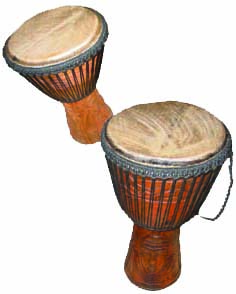 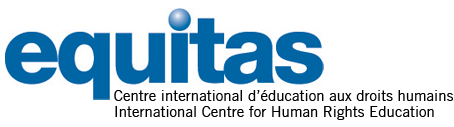 Session sous-régionale de Formation aux Droits HumainsCôte d’Ivoire, 14 au 25 avril 2014 FORMULAIRE DE CANDIDATUREDate limite de soumission des candidatures : 31 janvier 2014 Tous les dossiers de candidature devront être adressés à l’adresse électronique :srfdh2014@gmail.com- Sauvegardez ce document et le courriel d’envoi de la façon suivante : pays_nom de famille.doc (exemple : si vous êtes Sénégalais(e) et que votre nom de famille est Senghor, le document devrait être sauvegardé sous : Senegal_Senghor.doc)Les personnes focales dans votre  pays ou dans votre région sont :Formulaire de candidature SRFDH 2014Assurez-vous de bien remplir toutes les sections, et de répondre complètement à toutes les questions, car les formulaires incomplets ne seront pas pris en considération.  votre dossier  de candidatureVotre dossier de candidature doit inclure les documents suivants :□  1. Le formulaire de candidature dûment rempli (section A complétée par le directeur ou la directrice de l’organisation du (de la) candidat(e); section B complétée par le candidat ou la candidate.)□  2. Le protocole d’engagement dûment signé par le directeur ou la directrice de l’organisation et par le candidat ou la candidate. □  3. Deux lettres de référence d’organisations nationales ou internationales de droits humains (autres que celle pour laquelle le (la) candidat (e) travaille, qui sont familières avec le travail du (de la) candidat(e) et/ou celui de l’organisation qui l’emploie.□  4. Une brochure (et/ou un énoncé de mission) qui décrit le travail de l’organisation du (de la) candidat(e)Au Sénégal :Frédéric-Philippe DIOUFRencontre Africaine pour la Défense des Droits de l'Homme (RADDHO) et Président du Réseau Equitas SénégalAu Burkina Faso :Lucien Marie Joseph KABOREPrésident du Réseau Equitas Burkina Faso et Président de l’Association Agir PlusAu Cameroun, Yaoundé : Catherine MOTO-ZEHAssociation Mondiale pour l'École Instrument de Paix (EIP-Cameroun)Douala :Annick ENDALE NJOH-LEA SOLLE MATHAM Association pour le Développement et l’Encadrement Sanitaire (ADES)En Cote d’Ivoire,Ali OUATTARARéseau Equitas Côte d’IvoirePour usage interne: ID:       ré : CANDIDAT(E) NOMINĖ(E)CANDIDAT(E) NOMINĖ(E)CANDIDAT(E) NOMINĖ(E)CANDIDAT(E) NOMINĖ(E)CANDIDAT(E) NOMINĖ(E)CANDIDAT(E) NOMINĖ(E)CANDIDAT(E) NOMINĖ(E)CANDIDAT(E) NOMINĖ(E)CANDIDAT(E) NOMINĖ(E)CANDIDAT(E) NOMINĖ(E)CANDIDAT(E) NOMINĖ(E)CANDIDAT(E) NOMINĖ(E)CANDIDAT(E) NOMINĖ(E)CANDIDAT(E) NOMINĖ(E)CANDIDAT(E) NOMINĖ(E)CANDIDAT(E) NOMINĖ(E)CANDIDAT(E) NOMINĖ(E)CANDIDAT(E) NOMINĖ(E)CANDIDAT(E) NOMINĖ(E)CANDIDAT(E) NOMINĖ(E)Nom de famille (tel qu’il apparaît sur votre passeport) : Nom de famille (tel qu’il apparaît sur votre passeport) : Nom de famille (tel qu’il apparaît sur votre passeport) : Nom de famille (tel qu’il apparaît sur votre passeport) : Nom de famille (tel qu’il apparaît sur votre passeport) : Nom de famille (tel qu’il apparaît sur votre passeport) : Nom de famille (tel qu’il apparaît sur votre passeport) : Nom de famille (tel qu’il apparaît sur votre passeport) : Nom de famille (tel qu’il apparaît sur votre passeport) : Nom de famille (tel qu’il apparaît sur votre passeport) : Nom de famille (tel qu’il apparaît sur votre passeport) : Prénom (tel qu’il apparaît sur votre passeport) : Prénom (tel qu’il apparaît sur votre passeport) : Prénom (tel qu’il apparaît sur votre passeport) : Prénom (tel qu’il apparaît sur votre passeport) : Prénom (tel qu’il apparaît sur votre passeport) : Prénom (tel qu’il apparaît sur votre passeport) : Prénom (tel qu’il apparaît sur votre passeport) : Prénom (tel qu’il apparaît sur votre passeport) : Prénom (tel qu’il apparaît sur votre passeport) : Sexe :	 Homme	 FemmeSexe :	 Homme	 FemmeSexe :	 Homme	 FemmeSexe :	 Homme	 FemmeSexe :	 Homme	 FemmeSexe :	 Homme	 FemmeSexe :	 Homme	 FemmeSexe :	 Homme	 FemmeSexe :	 Homme	 FemmeSexe :	 Homme	 FemmeSexe :	 Homme	 FemmeCourriel professionnel :      Courriel  personnel :      Courriel professionnel :      Courriel  personnel :      Courriel professionnel :      Courriel  personnel :      Courriel professionnel :      Courriel  personnel :      Courriel professionnel :      Courriel  personnel :      Courriel professionnel :      Courriel  personnel :      Courriel professionnel :      Courriel  personnel :      Courriel professionnel :      Courriel  personnel :      Courriel professionnel :      Courriel  personnel :      Téléphone :      Cellulaire :      Téléphone :      Cellulaire :      Téléphone :      Cellulaire :      Téléphone :      Cellulaire :      Téléphone :      Cellulaire :      Téléphone :      Cellulaire :      Téléphone :      Cellulaire :      Téléphone :      Cellulaire :      Téléphone :      Cellulaire :      Téléphone :      Cellulaire :      Téléphone :      Cellulaire :      Télécopieur :      Télécopieur :      Télécopieur :      Télécopieur :      Télécopieur :      Télécopieur :      Télécopieur :      Télécopieur :      Télécopieur :      Adresse à la maison :       Adresse à la maison :       Adresse à la maison :       Adresse à la maison :       Adresse à la maison :       Adresse à la maison :       Adresse à la maison :       Adresse à la maison :       Adresse à la maison :       Adresse à la maison :       Adresse à la maison :       Adresse à la maison :       Adresse à la maison :       Adresse à la maison :       Adresse à la maison :       Adresse à la maison :       Adresse à la maison :       Adresse à la maison :       Adresse à la maison :       Adresse à la maison :       Note: Merci de fournir des adresses de courriel actives; nous utilisons principalement le courriel pour vous contacter.Note: Merci de fournir des adresses de courriel actives; nous utilisons principalement le courriel pour vous contacter.Note: Merci de fournir des adresses de courriel actives; nous utilisons principalement le courriel pour vous contacter.Note: Merci de fournir des adresses de courriel actives; nous utilisons principalement le courriel pour vous contacter.Note: Merci de fournir des adresses de courriel actives; nous utilisons principalement le courriel pour vous contacter.Note: Merci de fournir des adresses de courriel actives; nous utilisons principalement le courriel pour vous contacter.Note: Merci de fournir des adresses de courriel actives; nous utilisons principalement le courriel pour vous contacter.Note: Merci de fournir des adresses de courriel actives; nous utilisons principalement le courriel pour vous contacter.Note: Merci de fournir des adresses de courriel actives; nous utilisons principalement le courriel pour vous contacter.Note: Merci de fournir des adresses de courriel actives; nous utilisons principalement le courriel pour vous contacter.Note: Merci de fournir des adresses de courriel actives; nous utilisons principalement le courriel pour vous contacter.Note: Merci de fournir des adresses de courriel actives; nous utilisons principalement le courriel pour vous contacter.Note: Merci de fournir des adresses de courriel actives; nous utilisons principalement le courriel pour vous contacter.Note: Merci de fournir des adresses de courriel actives; nous utilisons principalement le courriel pour vous contacter.Note: Merci de fournir des adresses de courriel actives; nous utilisons principalement le courriel pour vous contacter.Note: Merci de fournir des adresses de courriel actives; nous utilisons principalement le courriel pour vous contacter.Note: Merci de fournir des adresses de courriel actives; nous utilisons principalement le courriel pour vous contacter.Note: Merci de fournir des adresses de courriel actives; nous utilisons principalement le courriel pour vous contacter.Note: Merci de fournir des adresses de courriel actives; nous utilisons principalement le courriel pour vous contacter.Note: Merci de fournir des adresses de courriel actives; nous utilisons principalement le courriel pour vous contacter.SECTION A : PROFIL DE L’ORGANISATION DU (DE LA) CANDIDAT(E)  (à compléter par la directrice ou le directeur de l’organisation)SECTION A : PROFIL DE L’ORGANISATION DU (DE LA) CANDIDAT(E)  (à compléter par la directrice ou le directeur de l’organisation)SECTION A : PROFIL DE L’ORGANISATION DU (DE LA) CANDIDAT(E)  (à compléter par la directrice ou le directeur de l’organisation)SECTION A : PROFIL DE L’ORGANISATION DU (DE LA) CANDIDAT(E)  (à compléter par la directrice ou le directeur de l’organisation)SECTION A : PROFIL DE L’ORGANISATION DU (DE LA) CANDIDAT(E)  (à compléter par la directrice ou le directeur de l’organisation)SECTION A : PROFIL DE L’ORGANISATION DU (DE LA) CANDIDAT(E)  (à compléter par la directrice ou le directeur de l’organisation)SECTION A : PROFIL DE L’ORGANISATION DU (DE LA) CANDIDAT(E)  (à compléter par la directrice ou le directeur de l’organisation)SECTION A : PROFIL DE L’ORGANISATION DU (DE LA) CANDIDAT(E)  (à compléter par la directrice ou le directeur de l’organisation)SECTION A : PROFIL DE L’ORGANISATION DU (DE LA) CANDIDAT(E)  (à compléter par la directrice ou le directeur de l’organisation)SECTION A : PROFIL DE L’ORGANISATION DU (DE LA) CANDIDAT(E)  (à compléter par la directrice ou le directeur de l’organisation)SECTION A : PROFIL DE L’ORGANISATION DU (DE LA) CANDIDAT(E)  (à compléter par la directrice ou le directeur de l’organisation)SECTION A : PROFIL DE L’ORGANISATION DU (DE LA) CANDIDAT(E)  (à compléter par la directrice ou le directeur de l’organisation)SECTION A : PROFIL DE L’ORGANISATION DU (DE LA) CANDIDAT(E)  (à compléter par la directrice ou le directeur de l’organisation)SECTION A : PROFIL DE L’ORGANISATION DU (DE LA) CANDIDAT(E)  (à compléter par la directrice ou le directeur de l’organisation)SECTION A : PROFIL DE L’ORGANISATION DU (DE LA) CANDIDAT(E)  (à compléter par la directrice ou le directeur de l’organisation)SECTION A : PROFIL DE L’ORGANISATION DU (DE LA) CANDIDAT(E)  (à compléter par la directrice ou le directeur de l’organisation)SECTION A : PROFIL DE L’ORGANISATION DU (DE LA) CANDIDAT(E)  (à compléter par la directrice ou le directeur de l’organisation)SECTION A : PROFIL DE L’ORGANISATION DU (DE LA) CANDIDAT(E)  (à compléter par la directrice ou le directeur de l’organisation)SECTION A : PROFIL DE L’ORGANISATION DU (DE LA) CANDIDAT(E)  (à compléter par la directrice ou le directeur de l’organisation)SECTION A : PROFIL DE L’ORGANISATION DU (DE LA) CANDIDAT(E)  (à compléter par la directrice ou le directeur de l’organisation)1. Nom de l’organisation :      1. Nom de l’organisation :      1. Nom de l’organisation :      1. Nom de l’organisation :      1. Nom de l’organisation :      1. Nom de l’organisation :      1. Nom de l’organisation :      1. Nom de l’organisation :      1. Nom de l’organisation :      1. Nom de l’organisation :      1. Nom de l’organisation :      1. Nom de l’organisation :      1. Nom de l’organisation :      1. Nom de l’organisation :      1. Nom de l’organisation :      1. Nom de l’organisation :      1. Nom de l’organisation :      1. Nom de l’organisation :      1. Nom de l’organisation :      1. Nom de l’organisation :      2. Nom du directeur (de la directrice) :      2. Nom du directeur (de la directrice) :      2. Nom du directeur (de la directrice) :      2. Nom du directeur (de la directrice) :      2. Nom du directeur (de la directrice) :      2. Nom du directeur (de la directrice) :      2. Nom du directeur (de la directrice) :      2. Nom du directeur (de la directrice) :      2. Nom du directeur (de la directrice) :      2. Nom du directeur (de la directrice) :      2. Nom du directeur (de la directrice) :      2. Nom du directeur (de la directrice) :      2. Nom du directeur (de la directrice) :      2. Nom du directeur (de la directrice) :      2. Nom du directeur (de la directrice) :      2. Nom du directeur (de la directrice) :      2. Nom du directeur (de la directrice) :      2. Nom du directeur (de la directrice) :      2. Nom du directeur (de la directrice) :      2. Nom du directeur (de la directrice) :      3. Adresse postale de l’organisation :      3. Adresse postale de l’organisation :      3. Adresse postale de l’organisation :      3. Adresse postale de l’organisation :      3. Adresse postale de l’organisation :      3. Adresse postale de l’organisation :      3. Adresse postale de l’organisation :      3. Adresse postale de l’organisation :      3. Adresse postale de l’organisation :      3. Adresse postale de l’organisation :      3. Adresse postale de l’organisation :      3. Adresse postale de l’organisation :      3. Adresse postale de l’organisation :      3. Adresse postale de l’organisation :      3. Adresse postale de l’organisation :      3. Adresse postale de l’organisation :      3. Adresse postale de l’organisation :      3. Adresse postale de l’organisation :      3. Adresse postale de l’organisation :      3. Adresse postale de l’organisation :      Numéro :      Numéro :      Numéro :      Numéro :      Rue :      Rue :      Rue :      Rue :      Rue :      Rue :      Rue :      Rue :      Rue :      Rue :      Rue :      Rue :      Rue :      Boîte postale :      Boîte postale :      Boîte postale :      Ville :      Ville :      Ville :      Ville :      Ville :      Ville :      Ville :      Ville :      Ville :      Ville :      Pays :      Pays :      Pays :      Pays :      Pays :      Pays :      Pays :      Pays :      Pays :      Pays :      4. Téléphone :      4. Téléphone :      4. Téléphone :      4. Téléphone :      4. Téléphone :      4. Téléphone :      4. Téléphone :      4. Téléphone :      4. Téléphone :      4. Téléphone :      5. Télécopieur :      5. Télécopieur :      5. Télécopieur :      5. Télécopieur :      5. Télécopieur :      5. Télécopieur :      5. Télécopieur :      5. Télécopieur :      5. Télécopieur :      5. Télécopieur :      6. Courriel (de l’organisation) :      6. Courriel (de l’organisation) :      6. Courriel (de l’organisation) :      6. Courriel (de l’organisation) :      6. Courriel (de l’organisation) :      6. Courriel (de l’organisation) :      6. Courriel (de l’organisation) :      6. Courriel (de l’organisation) :      6. Courriel (de l’organisation) :      6. Courriel (de l’organisation) :      7. Courriel (du directeur/de la directrice) :      7. Courriel (du directeur/de la directrice) :      7. Courriel (du directeur/de la directrice) :      7. Courriel (du directeur/de la directrice) :      7. Courriel (du directeur/de la directrice) :      7. Courriel (du directeur/de la directrice) :      7. Courriel (du directeur/de la directrice) :      7. Courriel (du directeur/de la directrice) :      7. Courriel (du directeur/de la directrice) :      7. Courriel (du directeur/de la directrice) :      8. Site web :      8. Site web :      8. Site web :      8. Site web :      8. Site web :      8. Site web :      8. Site web :      8. Site web :      8. Site web :      8. Site web :      8. Site web :      8. Site web :      8. Site web :      8. Site web :      8. Site web :      8. Site web :      8. Site web :      8. Site web :      8. Site web :      8. Site web :      9. Année de création de l’organisation :      9. Année de création de l’organisation :      9. Année de création de l’organisation :      9. Année de création de l’organisation :      9. Année de création de l’organisation :      9. Année de création de l’organisation :      9. Année de création de l’organisation :      9. Année de création de l’organisation :      9. Année de création de l’organisation :      9. Année de création de l’organisation :      9. Année de création de l’organisation :      9. Année de création de l’organisation :      9. Année de création de l’organisation :      9. Année de création de l’organisation :      9. Année de création de l’organisation :      9. Année de création de l’organisation :      9. Année de création de l’organisation :      9. Année de création de l’organisation :      9. Année de création de l’organisation :      9. Année de création de l’organisation :      10. Nombre d’employé(e)s :                       10. Nombre d’employé(e)s :                       10. Nombre d’employé(e)s :                       10. Nombre d’employé(e)s :                       10. Nombre d’employé(e)s :                       10. Nombre d’employé(e)s :                       10. Nombre d’employé(e)s :                       10. Nombre d’employé(e)s :                       11. Nombre de bénévoles :      11. Nombre de bénévoles :      11. Nombre de bénévoles :      11. Nombre de bénévoles :      11. Nombre de bénévoles :      11. Nombre de bénévoles :      11. Nombre de bénévoles :      11. Nombre de bénévoles :      11. Nombre de bénévoles :      11. Nombre de bénévoles :      11. Nombre de bénévoles :      11. Nombre de bénévoles :      12. Type d’organisation:  ONG locale  ONG nationale ou régionale Institution nationale 12. Type d’organisation:  ONG locale  ONG nationale ou régionale Institution nationale 12. Type d’organisation:  ONG locale  ONG nationale ou régionale Institution nationale 12. Type d’organisation:  ONG locale  ONG nationale ou régionale Institution nationale 12. Type d’organisation:  ONG locale  ONG nationale ou régionale Institution nationale 12. Type d’organisation:  ONG locale  ONG nationale ou régionale Institution nationale 12. Type d’organisation:  ONG locale  ONG nationale ou régionale Institution nationale 12. Type d’organisation:  ONG locale  ONG nationale ou régionale Institution nationale  Institution académique ou de recherche Gouvernement Autre (veuillez spécifier) :       Institution académique ou de recherche Gouvernement Autre (veuillez spécifier) :       Institution académique ou de recherche Gouvernement Autre (veuillez spécifier) :       Institution académique ou de recherche Gouvernement Autre (veuillez spécifier) :       Institution académique ou de recherche Gouvernement Autre (veuillez spécifier) :       Institution académique ou de recherche Gouvernement Autre (veuillez spécifier) :       Institution académique ou de recherche Gouvernement Autre (veuillez spécifier) :       Institution académique ou de recherche Gouvernement Autre (veuillez spécifier) :       Institution académique ou de recherche Gouvernement Autre (veuillez spécifier) :       Institution académique ou de recherche Gouvernement Autre (veuillez spécifier) :       Institution académique ou de recherche Gouvernement Autre (veuillez spécifier) :       Institution académique ou de recherche Gouvernement Autre (veuillez spécifier) :      ACTIVITésACTIVITésACTIVITésACTIVITésACTIVITésACTIVITésACTIVITésACTIVITésACTIVITésACTIVITésACTIVITésACTIVITésACTIVITésACTIVITésACTIVITésACTIVITésACTIVITésACTIVITésACTIVITésACTIVITés13. Veuillez décrire les 3 principaux domaines d’activités de votre organisation (par ordre de priorité) et identifiez leur thématique principale (par exemple : éducation aux droits humains dans les écoles, observation des droits des minorités, plaidoyer pour les droits des femmes, etc.)13. Veuillez décrire les 3 principaux domaines d’activités de votre organisation (par ordre de priorité) et identifiez leur thématique principale (par exemple : éducation aux droits humains dans les écoles, observation des droits des minorités, plaidoyer pour les droits des femmes, etc.)13. Veuillez décrire les 3 principaux domaines d’activités de votre organisation (par ordre de priorité) et identifiez leur thématique principale (par exemple : éducation aux droits humains dans les écoles, observation des droits des minorités, plaidoyer pour les droits des femmes, etc.)13. Veuillez décrire les 3 principaux domaines d’activités de votre organisation (par ordre de priorité) et identifiez leur thématique principale (par exemple : éducation aux droits humains dans les écoles, observation des droits des minorités, plaidoyer pour les droits des femmes, etc.)13. Veuillez décrire les 3 principaux domaines d’activités de votre organisation (par ordre de priorité) et identifiez leur thématique principale (par exemple : éducation aux droits humains dans les écoles, observation des droits des minorités, plaidoyer pour les droits des femmes, etc.)13. Veuillez décrire les 3 principaux domaines d’activités de votre organisation (par ordre de priorité) et identifiez leur thématique principale (par exemple : éducation aux droits humains dans les écoles, observation des droits des minorités, plaidoyer pour les droits des femmes, etc.)13. Veuillez décrire les 3 principaux domaines d’activités de votre organisation (par ordre de priorité) et identifiez leur thématique principale (par exemple : éducation aux droits humains dans les écoles, observation des droits des minorités, plaidoyer pour les droits des femmes, etc.)13. Veuillez décrire les 3 principaux domaines d’activités de votre organisation (par ordre de priorité) et identifiez leur thématique principale (par exemple : éducation aux droits humains dans les écoles, observation des droits des minorités, plaidoyer pour les droits des femmes, etc.)13. Veuillez décrire les 3 principaux domaines d’activités de votre organisation (par ordre de priorité) et identifiez leur thématique principale (par exemple : éducation aux droits humains dans les écoles, observation des droits des minorités, plaidoyer pour les droits des femmes, etc.)13. Veuillez décrire les 3 principaux domaines d’activités de votre organisation (par ordre de priorité) et identifiez leur thématique principale (par exemple : éducation aux droits humains dans les écoles, observation des droits des minorités, plaidoyer pour les droits des femmes, etc.)13. Veuillez décrire les 3 principaux domaines d’activités de votre organisation (par ordre de priorité) et identifiez leur thématique principale (par exemple : éducation aux droits humains dans les écoles, observation des droits des minorités, plaidoyer pour les droits des femmes, etc.)13. Veuillez décrire les 3 principaux domaines d’activités de votre organisation (par ordre de priorité) et identifiez leur thématique principale (par exemple : éducation aux droits humains dans les écoles, observation des droits des minorités, plaidoyer pour les droits des femmes, etc.)13. Veuillez décrire les 3 principaux domaines d’activités de votre organisation (par ordre de priorité) et identifiez leur thématique principale (par exemple : éducation aux droits humains dans les écoles, observation des droits des minorités, plaidoyer pour les droits des femmes, etc.)13. Veuillez décrire les 3 principaux domaines d’activités de votre organisation (par ordre de priorité) et identifiez leur thématique principale (par exemple : éducation aux droits humains dans les écoles, observation des droits des minorités, plaidoyer pour les droits des femmes, etc.)13. Veuillez décrire les 3 principaux domaines d’activités de votre organisation (par ordre de priorité) et identifiez leur thématique principale (par exemple : éducation aux droits humains dans les écoles, observation des droits des minorités, plaidoyer pour les droits des femmes, etc.)13. Veuillez décrire les 3 principaux domaines d’activités de votre organisation (par ordre de priorité) et identifiez leur thématique principale (par exemple : éducation aux droits humains dans les écoles, observation des droits des minorités, plaidoyer pour les droits des femmes, etc.)13. Veuillez décrire les 3 principaux domaines d’activités de votre organisation (par ordre de priorité) et identifiez leur thématique principale (par exemple : éducation aux droits humains dans les écoles, observation des droits des minorités, plaidoyer pour les droits des femmes, etc.)13. Veuillez décrire les 3 principaux domaines d’activités de votre organisation (par ordre de priorité) et identifiez leur thématique principale (par exemple : éducation aux droits humains dans les écoles, observation des droits des minorités, plaidoyer pour les droits des femmes, etc.)13. Veuillez décrire les 3 principaux domaines d’activités de votre organisation (par ordre de priorité) et identifiez leur thématique principale (par exemple : éducation aux droits humains dans les écoles, observation des droits des minorités, plaidoyer pour les droits des femmes, etc.)13. Veuillez décrire les 3 principaux domaines d’activités de votre organisation (par ordre de priorité) et identifiez leur thématique principale (par exemple : éducation aux droits humains dans les écoles, observation des droits des minorités, plaidoyer pour les droits des femmes, etc.)a.      a.      a.      a.      a.      a.      a.      a.      a.      a.      a.      a.      a.      a.      a.      a.      a.      a.      a.      a.      b.      b.      b.      b.      b.      b.      b.      b.      b.      b.      b.      b.      b.      b.      b.      b.      b.      b.      b.      b.      c.      c.      c.      c.      c.      c.      c.      c.      c.      c.      c.      c.      c.      c.      c.      c.      c.      c.      c.      c.      ACTIVITés (suite)ACTIVITés (suite)ACTIVITés (suite)ACTIVITés (suite)ACTIVITés (suite)ACTIVITés (suite)ACTIVITés (suite)ACTIVITés (suite)ACTIVITés (suite)ACTIVITés (suite)ACTIVITés (suite)ACTIVITés (suite)ACTIVITés (suite)ACTIVITés (suite)ACTIVITés (suite)ACTIVITés (suite)ACTIVITés (suite)ACTIVITés (suite)ACTIVITés (suite)ACTIVITés (suite)ACTIVITés (suite)ACTIVITés (suite)14. Veuillez décrire deux activités d’éducation aux droits humains réalisées par votre organisation14. Veuillez décrire deux activités d’éducation aux droits humains réalisées par votre organisation14. Veuillez décrire deux activités d’éducation aux droits humains réalisées par votre organisation14. Veuillez décrire deux activités d’éducation aux droits humains réalisées par votre organisation14. Veuillez décrire deux activités d’éducation aux droits humains réalisées par votre organisation14. Veuillez décrire deux activités d’éducation aux droits humains réalisées par votre organisation14. Veuillez décrire deux activités d’éducation aux droits humains réalisées par votre organisation14. Veuillez décrire deux activités d’éducation aux droits humains réalisées par votre organisation14. Veuillez décrire deux activités d’éducation aux droits humains réalisées par votre organisation14. Veuillez décrire deux activités d’éducation aux droits humains réalisées par votre organisation14. Veuillez décrire deux activités d’éducation aux droits humains réalisées par votre organisation14. Veuillez décrire deux activités d’éducation aux droits humains réalisées par votre organisation14. Veuillez décrire deux activités d’éducation aux droits humains réalisées par votre organisation14. Veuillez décrire deux activités d’éducation aux droits humains réalisées par votre organisation14. Veuillez décrire deux activités d’éducation aux droits humains réalisées par votre organisation14. Veuillez décrire deux activités d’éducation aux droits humains réalisées par votre organisation14. Veuillez décrire deux activités d’éducation aux droits humains réalisées par votre organisation14. Veuillez décrire deux activités d’éducation aux droits humains réalisées par votre organisation14. Veuillez décrire deux activités d’éducation aux droits humains réalisées par votre organisation14. Veuillez décrire deux activités d’éducation aux droits humains réalisées par votre organisation14. Veuillez décrire deux activités d’éducation aux droits humains réalisées par votre organisation14. Veuillez décrire deux activités d’éducation aux droits humains réalisées par votre organisationActivité 1Activité 1Titre :       Titre :       Titre :       Titre :       Titre :       Titre :       Titre :       Titre :       Titre :       Titre :       Titre :       Titre :       Titre :       Titre :       Titre :       Titre :       Titre :       Titre :       Titre :       Titre :       Date :      Date :      Date :      Date :      Date :      Date :      Date :      Date :      Durée :      Durée :      Durée :      Durée :      Durée :      Durée :      Durée :      Durée :      Durée :      Durée :      Durée :      Durée :      Durée :      Durée :      But :      But :      But :      But :      But :      But :      But :      But :      Public cible :      Public cible :      Public cible :      Public cible :      Public cible :      Public cible :      Public cible :      Public cible :      Public cible :      Public cible :      Public cible :      Public cible :      Public cible :      Public cible :      Type d’activité: atelier    publication    campagne de plaidoyer    événement public    autre  (spécifier)      Type d’activité: atelier    publication    campagne de plaidoyer    événement public    autre  (spécifier)      Type d’activité: atelier    publication    campagne de plaidoyer    événement public    autre  (spécifier)      Type d’activité: atelier    publication    campagne de plaidoyer    événement public    autre  (spécifier)      Type d’activité: atelier    publication    campagne de plaidoyer    événement public    autre  (spécifier)      Type d’activité: atelier    publication    campagne de plaidoyer    événement public    autre  (spécifier)      Type d’activité: atelier    publication    campagne de plaidoyer    événement public    autre  (spécifier)      Type d’activité: atelier    publication    campagne de plaidoyer    événement public    autre  (spécifier)      Type d’activité: atelier    publication    campagne de plaidoyer    événement public    autre  (spécifier)      Type d’activité: atelier    publication    campagne de plaidoyer    événement public    autre  (spécifier)      Type d’activité: atelier    publication    campagne de plaidoyer    événement public    autre  (spécifier)      Type d’activité: atelier    publication    campagne de plaidoyer    événement public    autre  (spécifier)      Type d’activité: atelier    publication    campagne de plaidoyer    événement public    autre  (spécifier)      Type d’activité: atelier    publication    campagne de plaidoyer    événement public    autre  (spécifier)      Type d’activité: atelier    publication    campagne de plaidoyer    événement public    autre  (spécifier)      Type d’activité: atelier    publication    campagne de plaidoyer    événement public    autre  (spécifier)      Type d’activité: atelier    publication    campagne de plaidoyer    événement public    autre  (spécifier)      Type d’activité: atelier    publication    campagne de plaidoyer    événement public    autre  (spécifier)      Type d’activité: atelier    publication    campagne de plaidoyer    événement public    autre  (spécifier)      Type d’activité: atelier    publication    campagne de plaidoyer    événement public    autre  (spécifier)      Type d’activité: atelier    publication    campagne de plaidoyer    événement public    autre  (spécifier)      Type d’activité: atelier    publication    campagne de plaidoyer    événement public    autre  (spécifier)      Description de l’activité (s.v.p. inclure de l’information sur les sujets abordés, les méthodes utilisées, etc.) :      Description de l’activité (s.v.p. inclure de l’information sur les sujets abordés, les méthodes utilisées, etc.) :      Description de l’activité (s.v.p. inclure de l’information sur les sujets abordés, les méthodes utilisées, etc.) :      Description de l’activité (s.v.p. inclure de l’information sur les sujets abordés, les méthodes utilisées, etc.) :      Description de l’activité (s.v.p. inclure de l’information sur les sujets abordés, les méthodes utilisées, etc.) :      Description de l’activité (s.v.p. inclure de l’information sur les sujets abordés, les méthodes utilisées, etc.) :      Description de l’activité (s.v.p. inclure de l’information sur les sujets abordés, les méthodes utilisées, etc.) :      Description de l’activité (s.v.p. inclure de l’information sur les sujets abordés, les méthodes utilisées, etc.) :      Description de l’activité (s.v.p. inclure de l’information sur les sujets abordés, les méthodes utilisées, etc.) :      Description de l’activité (s.v.p. inclure de l’information sur les sujets abordés, les méthodes utilisées, etc.) :      Description de l’activité (s.v.p. inclure de l’information sur les sujets abordés, les méthodes utilisées, etc.) :      Description de l’activité (s.v.p. inclure de l’information sur les sujets abordés, les méthodes utilisées, etc.) :      Description de l’activité (s.v.p. inclure de l’information sur les sujets abordés, les méthodes utilisées, etc.) :      Description de l’activité (s.v.p. inclure de l’information sur les sujets abordés, les méthodes utilisées, etc.) :      Description de l’activité (s.v.p. inclure de l’information sur les sujets abordés, les méthodes utilisées, etc.) :      Description de l’activité (s.v.p. inclure de l’information sur les sujets abordés, les méthodes utilisées, etc.) :      Description de l’activité (s.v.p. inclure de l’information sur les sujets abordés, les méthodes utilisées, etc.) :      Description de l’activité (s.v.p. inclure de l’information sur les sujets abordés, les méthodes utilisées, etc.) :      Description de l’activité (s.v.p. inclure de l’information sur les sujets abordés, les méthodes utilisées, etc.) :      Description de l’activité (s.v.p. inclure de l’information sur les sujets abordés, les méthodes utilisées, etc.) :      Description de l’activité (s.v.p. inclure de l’information sur les sujets abordés, les méthodes utilisées, etc.) :      Description de l’activité (s.v.p. inclure de l’information sur les sujets abordés, les méthodes utilisées, etc.) :      Rôle du (de la) candidat(e) dans l’activité :      Rôle du (de la) candidat(e) dans l’activité :      Rôle du (de la) candidat(e) dans l’activité :      Rôle du (de la) candidat(e) dans l’activité :      Rôle du (de la) candidat(e) dans l’activité :      Rôle du (de la) candidat(e) dans l’activité :      Rôle du (de la) candidat(e) dans l’activité :      Rôle du (de la) candidat(e) dans l’activité :      Rôle du (de la) candidat(e) dans l’activité :      Rôle du (de la) candidat(e) dans l’activité :      Rôle du (de la) candidat(e) dans l’activité :      Rôle du (de la) candidat(e) dans l’activité :      Rôle du (de la) candidat(e) dans l’activité :      Rôle du (de la) candidat(e) dans l’activité :      Rôle du (de la) candidat(e) dans l’activité :      Rôle du (de la) candidat(e) dans l’activité :      Rôle du (de la) candidat(e) dans l’activité :      Rôle du (de la) candidat(e) dans l’activité :      Rôle du (de la) candidat(e) dans l’activité :      Rôle du (de la) candidat(e) dans l’activité :      Rôle du (de la) candidat(e) dans l’activité :      Rôle du (de la) candidat(e) dans l’activité :      L’activité a-t-elle été évaluée?  Oui   Non Si oui, s.v.p. décrire la ou les méthode(s) d’évaluation utilisée(s):      L’activité a-t-elle été évaluée?  Oui   Non Si oui, s.v.p. décrire la ou les méthode(s) d’évaluation utilisée(s):      L’activité a-t-elle été évaluée?  Oui   Non Si oui, s.v.p. décrire la ou les méthode(s) d’évaluation utilisée(s):      L’activité a-t-elle été évaluée?  Oui   Non Si oui, s.v.p. décrire la ou les méthode(s) d’évaluation utilisée(s):      L’activité a-t-elle été évaluée?  Oui   Non Si oui, s.v.p. décrire la ou les méthode(s) d’évaluation utilisée(s):      L’activité a-t-elle été évaluée?  Oui   Non Si oui, s.v.p. décrire la ou les méthode(s) d’évaluation utilisée(s):      L’activité a-t-elle été évaluée?  Oui   Non Si oui, s.v.p. décrire la ou les méthode(s) d’évaluation utilisée(s):      L’activité a-t-elle été évaluée?  Oui   Non Si oui, s.v.p. décrire la ou les méthode(s) d’évaluation utilisée(s):      L’activité a-t-elle été évaluée?  Oui   Non Si oui, s.v.p. décrire la ou les méthode(s) d’évaluation utilisée(s):      L’activité a-t-elle été évaluée?  Oui   Non Si oui, s.v.p. décrire la ou les méthode(s) d’évaluation utilisée(s):      L’activité a-t-elle été évaluée?  Oui   Non Si oui, s.v.p. décrire la ou les méthode(s) d’évaluation utilisée(s):      L’activité a-t-elle été évaluée?  Oui   Non Si oui, s.v.p. décrire la ou les méthode(s) d’évaluation utilisée(s):      L’activité a-t-elle été évaluée?  Oui   Non Si oui, s.v.p. décrire la ou les méthode(s) d’évaluation utilisée(s):      L’activité a-t-elle été évaluée?  Oui   Non Si oui, s.v.p. décrire la ou les méthode(s) d’évaluation utilisée(s):      L’activité a-t-elle été évaluée?  Oui   Non Si oui, s.v.p. décrire la ou les méthode(s) d’évaluation utilisée(s):      L’activité a-t-elle été évaluée?  Oui   Non Si oui, s.v.p. décrire la ou les méthode(s) d’évaluation utilisée(s):      L’activité a-t-elle été évaluée?  Oui   Non Si oui, s.v.p. décrire la ou les méthode(s) d’évaluation utilisée(s):      L’activité a-t-elle été évaluée?  Oui   Non Si oui, s.v.p. décrire la ou les méthode(s) d’évaluation utilisée(s):      L’activité a-t-elle été évaluée?  Oui   Non Si oui, s.v.p. décrire la ou les méthode(s) d’évaluation utilisée(s):      L’activité a-t-elle été évaluée?  Oui   Non Si oui, s.v.p. décrire la ou les méthode(s) d’évaluation utilisée(s):      L’activité a-t-elle été évaluée?  Oui   Non Si oui, s.v.p. décrire la ou les méthode(s) d’évaluation utilisée(s):      L’activité a-t-elle été évaluée?  Oui   Non Si oui, s.v.p. décrire la ou les méthode(s) d’évaluation utilisée(s):      Résultats :      Résultats :      Résultats :      Résultats :      Résultats :      Résultats :      Résultats :      Résultats :      Résultats :      Résultats :      Résultats :      Résultats :      Résultats :      Résultats :      Résultats :      Résultats :      Résultats :      Résultats :      Résultats :      Résultats :      Résultats :      Résultats :      Activité 2Activité 2Activité 2Titre :       Titre :       Titre :       Titre :       Titre :       Titre :       Titre :       Titre :       Titre :       Titre :       Titre :       Titre :       Titre :       Titre :       Titre :       Titre :       Titre :       Titre :       Titre :       Date :      Date :      Date :      Date :      Date :      Date :      Date :      Date :      Durée :      Durée :      Durée :      Durée :      Durée :      Durée :      Durée :      Durée :      Durée :      Durée :      Durée :      Durée :      Durée :      Durée :      But :      But :      But :      But :      But :      But :      But :      But :      Public cible :      Public cible :      Public cible :      Public cible :      Public cible :      Public cible :      Public cible :      Public cible :      Public cible :      Public cible :      Public cible :      Public cible :      Public cible :      Public cible :      Type d’activité: atelier    publication    campagne de plaidoyer    événement public    autre  (spécifier)      Type d’activité: atelier    publication    campagne de plaidoyer    événement public    autre  (spécifier)      Type d’activité: atelier    publication    campagne de plaidoyer    événement public    autre  (spécifier)      Type d’activité: atelier    publication    campagne de plaidoyer    événement public    autre  (spécifier)      Type d’activité: atelier    publication    campagne de plaidoyer    événement public    autre  (spécifier)      Type d’activité: atelier    publication    campagne de plaidoyer    événement public    autre  (spécifier)      Type d’activité: atelier    publication    campagne de plaidoyer    événement public    autre  (spécifier)      Type d’activité: atelier    publication    campagne de plaidoyer    événement public    autre  (spécifier)      Type d’activité: atelier    publication    campagne de plaidoyer    événement public    autre  (spécifier)      Type d’activité: atelier    publication    campagne de plaidoyer    événement public    autre  (spécifier)      Type d’activité: atelier    publication    campagne de plaidoyer    événement public    autre  (spécifier)      Type d’activité: atelier    publication    campagne de plaidoyer    événement public    autre  (spécifier)      Type d’activité: atelier    publication    campagne de plaidoyer    événement public    autre  (spécifier)      Type d’activité: atelier    publication    campagne de plaidoyer    événement public    autre  (spécifier)      Type d’activité: atelier    publication    campagne de plaidoyer    événement public    autre  (spécifier)      Type d’activité: atelier    publication    campagne de plaidoyer    événement public    autre  (spécifier)      Type d’activité: atelier    publication    campagne de plaidoyer    événement public    autre  (spécifier)      Type d’activité: atelier    publication    campagne de plaidoyer    événement public    autre  (spécifier)      Type d’activité: atelier    publication    campagne de plaidoyer    événement public    autre  (spécifier)      Type d’activité: atelier    publication    campagne de plaidoyer    événement public    autre  (spécifier)      Type d’activité: atelier    publication    campagne de plaidoyer    événement public    autre  (spécifier)      Type d’activité: atelier    publication    campagne de plaidoyer    événement public    autre  (spécifier)      Description de l’activité (s.v.p. inclure de l’information sur les sujets abordés, les méthodes utilisées, etc.) :      Description de l’activité (s.v.p. inclure de l’information sur les sujets abordés, les méthodes utilisées, etc.) :      Description de l’activité (s.v.p. inclure de l’information sur les sujets abordés, les méthodes utilisées, etc.) :      Description de l’activité (s.v.p. inclure de l’information sur les sujets abordés, les méthodes utilisées, etc.) :      Description de l’activité (s.v.p. inclure de l’information sur les sujets abordés, les méthodes utilisées, etc.) :      Description de l’activité (s.v.p. inclure de l’information sur les sujets abordés, les méthodes utilisées, etc.) :      Description de l’activité (s.v.p. inclure de l’information sur les sujets abordés, les méthodes utilisées, etc.) :      Description de l’activité (s.v.p. inclure de l’information sur les sujets abordés, les méthodes utilisées, etc.) :      Description de l’activité (s.v.p. inclure de l’information sur les sujets abordés, les méthodes utilisées, etc.) :      Description de l’activité (s.v.p. inclure de l’information sur les sujets abordés, les méthodes utilisées, etc.) :      Description de l’activité (s.v.p. inclure de l’information sur les sujets abordés, les méthodes utilisées, etc.) :      Description de l’activité (s.v.p. inclure de l’information sur les sujets abordés, les méthodes utilisées, etc.) :      Description de l’activité (s.v.p. inclure de l’information sur les sujets abordés, les méthodes utilisées, etc.) :      Description de l’activité (s.v.p. inclure de l’information sur les sujets abordés, les méthodes utilisées, etc.) :      Description de l’activité (s.v.p. inclure de l’information sur les sujets abordés, les méthodes utilisées, etc.) :      Description de l’activité (s.v.p. inclure de l’information sur les sujets abordés, les méthodes utilisées, etc.) :      Description de l’activité (s.v.p. inclure de l’information sur les sujets abordés, les méthodes utilisées, etc.) :      Description de l’activité (s.v.p. inclure de l’information sur les sujets abordés, les méthodes utilisées, etc.) :      Description de l’activité (s.v.p. inclure de l’information sur les sujets abordés, les méthodes utilisées, etc.) :      Description de l’activité (s.v.p. inclure de l’information sur les sujets abordés, les méthodes utilisées, etc.) :      Description de l’activité (s.v.p. inclure de l’information sur les sujets abordés, les méthodes utilisées, etc.) :      Description de l’activité (s.v.p. inclure de l’information sur les sujets abordés, les méthodes utilisées, etc.) :      Rôle du (de la) candidat(e) dans l’activité :      Rôle du (de la) candidat(e) dans l’activité :      Rôle du (de la) candidat(e) dans l’activité :      Rôle du (de la) candidat(e) dans l’activité :      Rôle du (de la) candidat(e) dans l’activité :      Rôle du (de la) candidat(e) dans l’activité :      Rôle du (de la) candidat(e) dans l’activité :      Rôle du (de la) candidat(e) dans l’activité :      Rôle du (de la) candidat(e) dans l’activité :      Rôle du (de la) candidat(e) dans l’activité :      Rôle du (de la) candidat(e) dans l’activité :      Rôle du (de la) candidat(e) dans l’activité :      Rôle du (de la) candidat(e) dans l’activité :      Rôle du (de la) candidat(e) dans l’activité :      Rôle du (de la) candidat(e) dans l’activité :      Rôle du (de la) candidat(e) dans l’activité :      Rôle du (de la) candidat(e) dans l’activité :      Rôle du (de la) candidat(e) dans l’activité :      Rôle du (de la) candidat(e) dans l’activité :      Rôle du (de la) candidat(e) dans l’activité :      Rôle du (de la) candidat(e) dans l’activité :      Rôle du (de la) candidat(e) dans l’activité :      L’activité a-t-elle été évaluée?  Oui   Non Si oui, s.v.p. décrire les méthode(s) d’évaluation utilisée(s):      L’activité a-t-elle été évaluée?  Oui   Non Si oui, s.v.p. décrire les méthode(s) d’évaluation utilisée(s):      L’activité a-t-elle été évaluée?  Oui   Non Si oui, s.v.p. décrire les méthode(s) d’évaluation utilisée(s):      L’activité a-t-elle été évaluée?  Oui   Non Si oui, s.v.p. décrire les méthode(s) d’évaluation utilisée(s):      L’activité a-t-elle été évaluée?  Oui   Non Si oui, s.v.p. décrire les méthode(s) d’évaluation utilisée(s):      L’activité a-t-elle été évaluée?  Oui   Non Si oui, s.v.p. décrire les méthode(s) d’évaluation utilisée(s):      L’activité a-t-elle été évaluée?  Oui   Non Si oui, s.v.p. décrire les méthode(s) d’évaluation utilisée(s):      L’activité a-t-elle été évaluée?  Oui   Non Si oui, s.v.p. décrire les méthode(s) d’évaluation utilisée(s):      L’activité a-t-elle été évaluée?  Oui   Non Si oui, s.v.p. décrire les méthode(s) d’évaluation utilisée(s):      L’activité a-t-elle été évaluée?  Oui   Non Si oui, s.v.p. décrire les méthode(s) d’évaluation utilisée(s):      L’activité a-t-elle été évaluée?  Oui   Non Si oui, s.v.p. décrire les méthode(s) d’évaluation utilisée(s):      L’activité a-t-elle été évaluée?  Oui   Non Si oui, s.v.p. décrire les méthode(s) d’évaluation utilisée(s):      L’activité a-t-elle été évaluée?  Oui   Non Si oui, s.v.p. décrire les méthode(s) d’évaluation utilisée(s):      L’activité a-t-elle été évaluée?  Oui   Non Si oui, s.v.p. décrire les méthode(s) d’évaluation utilisée(s):      L’activité a-t-elle été évaluée?  Oui   Non Si oui, s.v.p. décrire les méthode(s) d’évaluation utilisée(s):      L’activité a-t-elle été évaluée?  Oui   Non Si oui, s.v.p. décrire les méthode(s) d’évaluation utilisée(s):      L’activité a-t-elle été évaluée?  Oui   Non Si oui, s.v.p. décrire les méthode(s) d’évaluation utilisée(s):      L’activité a-t-elle été évaluée?  Oui   Non Si oui, s.v.p. décrire les méthode(s) d’évaluation utilisée(s):      L’activité a-t-elle été évaluée?  Oui   Non Si oui, s.v.p. décrire les méthode(s) d’évaluation utilisée(s):      L’activité a-t-elle été évaluée?  Oui   Non Si oui, s.v.p. décrire les méthode(s) d’évaluation utilisée(s):      L’activité a-t-elle été évaluée?  Oui   Non Si oui, s.v.p. décrire les méthode(s) d’évaluation utilisée(s):      L’activité a-t-elle été évaluée?  Oui   Non Si oui, s.v.p. décrire les méthode(s) d’évaluation utilisée(s):      Résultats :      Résultats :      Résultats :      Résultats :      Résultats :      Résultats :      Résultats :      Résultats :      Résultats :      Résultats :      Résultats :      Résultats :      Résultats :      Résultats :      Résultats :      Résultats :      Résultats :      Résultats :      Résultats :      Résultats :      Résultats :      Résultats :      BIENFAITS ATTENDUS POUR L’ORGANISATIONBIENFAITS ATTENDUS POUR L’ORGANISATIONBIENFAITS ATTENDUS POUR L’ORGANISATIONBIENFAITS ATTENDUS POUR L’ORGANISATIONBIENFAITS ATTENDUS POUR L’ORGANISATIONBIENFAITS ATTENDUS POUR L’ORGANISATIONBIENFAITS ATTENDUS POUR L’ORGANISATIONBIENFAITS ATTENDUS POUR L’ORGANISATIONBIENFAITS ATTENDUS POUR L’ORGANISATIONBIENFAITS ATTENDUS POUR L’ORGANISATIONBIENFAITS ATTENDUS POUR L’ORGANISATIONBIENFAITS ATTENDUS POUR L’ORGANISATIONBIENFAITS ATTENDUS POUR L’ORGANISATIONBIENFAITS ATTENDUS POUR L’ORGANISATIONBIENFAITS ATTENDUS POUR L’ORGANISATIONBIENFAITS ATTENDUS POUR L’ORGANISATIONBIENFAITS ATTENDUS POUR L’ORGANISATIONBIENFAITS ATTENDUS POUR L’ORGANISATIONBIENFAITS ATTENDUS POUR L’ORGANISATIONBIENFAITS ATTENDUS POUR L’ORGANISATIONBIENFAITS ATTENDUS POUR L’ORGANISATIONBIENFAITS ATTENDUS POUR L’ORGANISATION15. Veuillez décrire comment votre organisation profiterait de la participation du (de la) candidat(e) à la SRFDH.       15. Veuillez décrire comment votre organisation profiterait de la participation du (de la) candidat(e) à la SRFDH.       15. Veuillez décrire comment votre organisation profiterait de la participation du (de la) candidat(e) à la SRFDH.       15. Veuillez décrire comment votre organisation profiterait de la participation du (de la) candidat(e) à la SRFDH.       15. Veuillez décrire comment votre organisation profiterait de la participation du (de la) candidat(e) à la SRFDH.       15. Veuillez décrire comment votre organisation profiterait de la participation du (de la) candidat(e) à la SRFDH.       15. Veuillez décrire comment votre organisation profiterait de la participation du (de la) candidat(e) à la SRFDH.       15. Veuillez décrire comment votre organisation profiterait de la participation du (de la) candidat(e) à la SRFDH.       15. Veuillez décrire comment votre organisation profiterait de la participation du (de la) candidat(e) à la SRFDH.       15. Veuillez décrire comment votre organisation profiterait de la participation du (de la) candidat(e) à la SRFDH.       15. Veuillez décrire comment votre organisation profiterait de la participation du (de la) candidat(e) à la SRFDH.       15. Veuillez décrire comment votre organisation profiterait de la participation du (de la) candidat(e) à la SRFDH.       15. Veuillez décrire comment votre organisation profiterait de la participation du (de la) candidat(e) à la SRFDH.       15. Veuillez décrire comment votre organisation profiterait de la participation du (de la) candidat(e) à la SRFDH.       15. Veuillez décrire comment votre organisation profiterait de la participation du (de la) candidat(e) à la SRFDH.       15. Veuillez décrire comment votre organisation profiterait de la participation du (de la) candidat(e) à la SRFDH.       15. Veuillez décrire comment votre organisation profiterait de la participation du (de la) candidat(e) à la SRFDH.       15. Veuillez décrire comment votre organisation profiterait de la participation du (de la) candidat(e) à la SRFDH.       15. Veuillez décrire comment votre organisation profiterait de la participation du (de la) candidat(e) à la SRFDH.       15. Veuillez décrire comment votre organisation profiterait de la participation du (de la) candidat(e) à la SRFDH.       15. Veuillez décrire comment votre organisation profiterait de la participation du (de la) candidat(e) à la SRFDH.       15. Veuillez décrire comment votre organisation profiterait de la participation du (de la) candidat(e) à la SRFDH.       RÉFÉRENCESRÉFÉRENCESRÉFÉRENCESRÉFÉRENCESRÉFÉRENCESRÉFÉRENCESRÉFÉRENCESRÉFÉRENCESRÉFÉRENCESRÉFÉRENCESRÉFÉRENCESRÉFÉRENCESRÉFÉRENCESRÉFÉRENCESRÉFÉRENCESRÉFÉRENCESRÉFÉRENCESRÉFÉRENCESRÉFÉRENCESRÉFÉRENCESRÉFÉRENCESRÉFÉRENCES16. Indiquez deux organisations nationales et/ou internationales (organisations de droits humains, bailleurs de fonds, agences gouvernementales, etc.) avec lesquelles vous avez travaillé au cours des cinq dernières années qui peuvent être contactées si nous avons des questions sur votre organisation.  Veuillez inclure des informations aussi complètes que possible. 16. Indiquez deux organisations nationales et/ou internationales (organisations de droits humains, bailleurs de fonds, agences gouvernementales, etc.) avec lesquelles vous avez travaillé au cours des cinq dernières années qui peuvent être contactées si nous avons des questions sur votre organisation.  Veuillez inclure des informations aussi complètes que possible. 16. Indiquez deux organisations nationales et/ou internationales (organisations de droits humains, bailleurs de fonds, agences gouvernementales, etc.) avec lesquelles vous avez travaillé au cours des cinq dernières années qui peuvent être contactées si nous avons des questions sur votre organisation.  Veuillez inclure des informations aussi complètes que possible. 16. Indiquez deux organisations nationales et/ou internationales (organisations de droits humains, bailleurs de fonds, agences gouvernementales, etc.) avec lesquelles vous avez travaillé au cours des cinq dernières années qui peuvent être contactées si nous avons des questions sur votre organisation.  Veuillez inclure des informations aussi complètes que possible. 16. Indiquez deux organisations nationales et/ou internationales (organisations de droits humains, bailleurs de fonds, agences gouvernementales, etc.) avec lesquelles vous avez travaillé au cours des cinq dernières années qui peuvent être contactées si nous avons des questions sur votre organisation.  Veuillez inclure des informations aussi complètes que possible. 16. Indiquez deux organisations nationales et/ou internationales (organisations de droits humains, bailleurs de fonds, agences gouvernementales, etc.) avec lesquelles vous avez travaillé au cours des cinq dernières années qui peuvent être contactées si nous avons des questions sur votre organisation.  Veuillez inclure des informations aussi complètes que possible. 16. Indiquez deux organisations nationales et/ou internationales (organisations de droits humains, bailleurs de fonds, agences gouvernementales, etc.) avec lesquelles vous avez travaillé au cours des cinq dernières années qui peuvent être contactées si nous avons des questions sur votre organisation.  Veuillez inclure des informations aussi complètes que possible. 16. Indiquez deux organisations nationales et/ou internationales (organisations de droits humains, bailleurs de fonds, agences gouvernementales, etc.) avec lesquelles vous avez travaillé au cours des cinq dernières années qui peuvent être contactées si nous avons des questions sur votre organisation.  Veuillez inclure des informations aussi complètes que possible. 16. Indiquez deux organisations nationales et/ou internationales (organisations de droits humains, bailleurs de fonds, agences gouvernementales, etc.) avec lesquelles vous avez travaillé au cours des cinq dernières années qui peuvent être contactées si nous avons des questions sur votre organisation.  Veuillez inclure des informations aussi complètes que possible. 16. Indiquez deux organisations nationales et/ou internationales (organisations de droits humains, bailleurs de fonds, agences gouvernementales, etc.) avec lesquelles vous avez travaillé au cours des cinq dernières années qui peuvent être contactées si nous avons des questions sur votre organisation.  Veuillez inclure des informations aussi complètes que possible. 16. Indiquez deux organisations nationales et/ou internationales (organisations de droits humains, bailleurs de fonds, agences gouvernementales, etc.) avec lesquelles vous avez travaillé au cours des cinq dernières années qui peuvent être contactées si nous avons des questions sur votre organisation.  Veuillez inclure des informations aussi complètes que possible. 16. Indiquez deux organisations nationales et/ou internationales (organisations de droits humains, bailleurs de fonds, agences gouvernementales, etc.) avec lesquelles vous avez travaillé au cours des cinq dernières années qui peuvent être contactées si nous avons des questions sur votre organisation.  Veuillez inclure des informations aussi complètes que possible. 16. Indiquez deux organisations nationales et/ou internationales (organisations de droits humains, bailleurs de fonds, agences gouvernementales, etc.) avec lesquelles vous avez travaillé au cours des cinq dernières années qui peuvent être contactées si nous avons des questions sur votre organisation.  Veuillez inclure des informations aussi complètes que possible. 16. Indiquez deux organisations nationales et/ou internationales (organisations de droits humains, bailleurs de fonds, agences gouvernementales, etc.) avec lesquelles vous avez travaillé au cours des cinq dernières années qui peuvent être contactées si nous avons des questions sur votre organisation.  Veuillez inclure des informations aussi complètes que possible. 16. Indiquez deux organisations nationales et/ou internationales (organisations de droits humains, bailleurs de fonds, agences gouvernementales, etc.) avec lesquelles vous avez travaillé au cours des cinq dernières années qui peuvent être contactées si nous avons des questions sur votre organisation.  Veuillez inclure des informations aussi complètes que possible. 16. Indiquez deux organisations nationales et/ou internationales (organisations de droits humains, bailleurs de fonds, agences gouvernementales, etc.) avec lesquelles vous avez travaillé au cours des cinq dernières années qui peuvent être contactées si nous avons des questions sur votre organisation.  Veuillez inclure des informations aussi complètes que possible. 16. Indiquez deux organisations nationales et/ou internationales (organisations de droits humains, bailleurs de fonds, agences gouvernementales, etc.) avec lesquelles vous avez travaillé au cours des cinq dernières années qui peuvent être contactées si nous avons des questions sur votre organisation.  Veuillez inclure des informations aussi complètes que possible. 16. Indiquez deux organisations nationales et/ou internationales (organisations de droits humains, bailleurs de fonds, agences gouvernementales, etc.) avec lesquelles vous avez travaillé au cours des cinq dernières années qui peuvent être contactées si nous avons des questions sur votre organisation.  Veuillez inclure des informations aussi complètes que possible. 16. Indiquez deux organisations nationales et/ou internationales (organisations de droits humains, bailleurs de fonds, agences gouvernementales, etc.) avec lesquelles vous avez travaillé au cours des cinq dernières années qui peuvent être contactées si nous avons des questions sur votre organisation.  Veuillez inclure des informations aussi complètes que possible. 16. Indiquez deux organisations nationales et/ou internationales (organisations de droits humains, bailleurs de fonds, agences gouvernementales, etc.) avec lesquelles vous avez travaillé au cours des cinq dernières années qui peuvent être contactées si nous avons des questions sur votre organisation.  Veuillez inclure des informations aussi complètes que possible. 16. Indiquez deux organisations nationales et/ou internationales (organisations de droits humains, bailleurs de fonds, agences gouvernementales, etc.) avec lesquelles vous avez travaillé au cours des cinq dernières années qui peuvent être contactées si nous avons des questions sur votre organisation.  Veuillez inclure des informations aussi complètes que possible. 16. Indiquez deux organisations nationales et/ou internationales (organisations de droits humains, bailleurs de fonds, agences gouvernementales, etc.) avec lesquelles vous avez travaillé au cours des cinq dernières années qui peuvent être contactées si nous avons des questions sur votre organisation.  Veuillez inclure des informations aussi complètes que possible. OrganisationOrganisationOrganisationOrganisationOrganisationOrganisationOrganisationPersonne contactPersonne contactPersonne contactPersonne contactPersonne contactPersonne contactPersonne contactTéléphone/TélécopieurTéléphone/TélécopieurTéléphone/TélécopieurTéléphone/TélécopieurTéléphone/TélécopieurCourrielCourrielCourrielSECTION B : PROFIL DU CANDIDAT OU DE LA CANDIDATE (à compléter par le candidat ou la candidate)SECTION B : PROFIL DU CANDIDAT OU DE LA CANDIDATE (à compléter par le candidat ou la candidate)SECTION B : PROFIL DU CANDIDAT OU DE LA CANDIDATE (à compléter par le candidat ou la candidate)SECTION B : PROFIL DU CANDIDAT OU DE LA CANDIDATE (à compléter par le candidat ou la candidate)SECTION B : PROFIL DU CANDIDAT OU DE LA CANDIDATE (à compléter par le candidat ou la candidate)SECTION B : PROFIL DU CANDIDAT OU DE LA CANDIDATE (à compléter par le candidat ou la candidate)SECTION B : PROFIL DU CANDIDAT OU DE LA CANDIDATE (à compléter par le candidat ou la candidate)SECTION B : PROFIL DU CANDIDAT OU DE LA CANDIDATE (à compléter par le candidat ou la candidate)SECTION B : PROFIL DU CANDIDAT OU DE LA CANDIDATE (à compléter par le candidat ou la candidate)SECTION B : PROFIL DU CANDIDAT OU DE LA CANDIDATE (à compléter par le candidat ou la candidate)SECTION B : PROFIL DU CANDIDAT OU DE LA CANDIDATE (à compléter par le candidat ou la candidate)SECTION B : PROFIL DU CANDIDAT OU DE LA CANDIDATE (à compléter par le candidat ou la candidate)SECTION B : PROFIL DU CANDIDAT OU DE LA CANDIDATE (à compléter par le candidat ou la candidate)SECTION B : PROFIL DU CANDIDAT OU DE LA CANDIDATE (à compléter par le candidat ou la candidate)SECTION B : PROFIL DU CANDIDAT OU DE LA CANDIDATE (à compléter par le candidat ou la candidate)SECTION B : PROFIL DU CANDIDAT OU DE LA CANDIDATE (à compléter par le candidat ou la candidate)SECTION B : PROFIL DU CANDIDAT OU DE LA CANDIDATE (à compléter par le candidat ou la candidate)SECTION B : PROFIL DU CANDIDAT OU DE LA CANDIDATE (à compléter par le candidat ou la candidate)SECTION B : PROFIL DU CANDIDAT OU DE LA CANDIDATE (à compléter par le candidat ou la candidate)SECTION B : PROFIL DU CANDIDAT OU DE LA CANDIDATE (à compléter par le candidat ou la candidate)SECTION B : PROFIL DU CANDIDAT OU DE LA CANDIDATE (à compléter par le candidat ou la candidate)SECTION B : PROFIL DU CANDIDAT OU DE LA CANDIDATE (à compléter par le candidat ou la candidate)SECTION B : PROFIL DU CANDIDAT OU DE LA CANDIDATE (à compléter par le candidat ou la candidate)17. Nom de famille :      17. Nom de famille :      17. Nom de famille :      17. Nom de famille :      17. Nom de famille :      17. Nom de famille :      17. Nom de famille :      17. Nom de famille :      17. Nom de famille :      17. Nom de famille :      17. Nom de famille :      17. Nom de famille :      17. Nom de famille :      17. Nom de famille :      17. Nom de famille :      17. Nom de famille :      17. Nom de famille :      Prénom :      Prénom :      Prénom :      Prénom :      Prénom :      Prénom :      18. Titre au sein de l’organisation :      18. Titre au sein de l’organisation :      18. Titre au sein de l’organisation :      18. Titre au sein de l’organisation :      18. Titre au sein de l’organisation :      18. Titre au sein de l’organisation :      18. Titre au sein de l’organisation :      18. Titre au sein de l’organisation :      18. Titre au sein de l’organisation :      18. Titre au sein de l’organisation :      18. Titre au sein de l’organisation :      18. Titre au sein de l’organisation :      18. Titre au sein de l’organisation :      18. Titre au sein de l’organisation :      18. Titre au sein de l’organisation :      18. Titre au sein de l’organisation :      18. Titre au sein de l’organisation :      18. Titre au sein de l’organisation :      18. Titre au sein de l’organisation :      18. Titre au sein de l’organisation :      18. Titre au sein de l’organisation :      18. Titre au sein de l’organisation :      18. Titre au sein de l’organisation :      19. Statut:	 Employé(e)                       Bénévole19. Statut:	 Employé(e)                       Bénévole19. Statut:	 Employé(e)                       Bénévole19. Statut:	 Employé(e)                       Bénévole19. Statut:	 Employé(e)                       Bénévole19. Statut:	 Employé(e)                       Bénévole19. Statut:	 Employé(e)                       Bénévole19. Statut:	 Employé(e)                       Bénévole19. Statut:	 Employé(e)                       Bénévole19. Statut:	 Employé(e)                       Bénévole19. Statut:	 Employé(e)                       Bénévole19. Statut:	 Employé(e)                       Bénévole19. Statut:	 Employé(e)                       Bénévole19. Statut:	 Employé(e)                       Bénévole19. Statut:	 Employé(e)                       Bénévole19. Statut:	 Employé(e)                       Bénévole19. Statut:	 Employé(e)                       Bénévole19. Statut:	 Employé(e)                       Bénévole19. Statut:	 Employé(e)                       Bénévole19. Statut:	 Employé(e)                       Bénévole19. Statut:	 Employé(e)                       Bénévole19. Statut:	 Employé(e)                       Bénévole19. Statut:	 Employé(e)                       Bénévole20. Depuis combien de temps travaillez-vous dans cette organisation?       20. Depuis combien de temps travaillez-vous dans cette organisation?       20. Depuis combien de temps travaillez-vous dans cette organisation?       20. Depuis combien de temps travaillez-vous dans cette organisation?       20. Depuis combien de temps travaillez-vous dans cette organisation?       20. Depuis combien de temps travaillez-vous dans cette organisation?       20. Depuis combien de temps travaillez-vous dans cette organisation?       20. Depuis combien de temps travaillez-vous dans cette organisation?       20. Depuis combien de temps travaillez-vous dans cette organisation?       20. Depuis combien de temps travaillez-vous dans cette organisation?       20. Depuis combien de temps travaillez-vous dans cette organisation?       20. Depuis combien de temps travaillez-vous dans cette organisation?       20. Depuis combien de temps travaillez-vous dans cette organisation?       20. Depuis combien de temps travaillez-vous dans cette organisation?       20. Depuis combien de temps travaillez-vous dans cette organisation?       20. Depuis combien de temps travaillez-vous dans cette organisation?       20. Depuis combien de temps travaillez-vous dans cette organisation?       20. Depuis combien de temps travaillez-vous dans cette organisation?       20. Depuis combien de temps travaillez-vous dans cette organisation?       20. Depuis combien de temps travaillez-vous dans cette organisation?       20. Depuis combien de temps travaillez-vous dans cette organisation?       20. Depuis combien de temps travaillez-vous dans cette organisation?       20. Depuis combien de temps travaillez-vous dans cette organisation?       21. Description des principales responsabilités:      21. Description des principales responsabilités:      21. Description des principales responsabilités:      21. Description des principales responsabilités:      21. Description des principales responsabilités:      21. Description des principales responsabilités:      21. Description des principales responsabilités:      21. Description des principales responsabilités:      21. Description des principales responsabilités:      21. Description des principales responsabilités:      21. Description des principales responsabilités:      21. Description des principales responsabilités:      21. Description des principales responsabilités:      21. Description des principales responsabilités:      21. Description des principales responsabilités:      21. Description des principales responsabilités:      21. Description des principales responsabilités:      21. Description des principales responsabilités:      21. Description des principales responsabilités:      21. Description des principales responsabilités:      21. Description des principales responsabilités:      21. Description des principales responsabilités:      21. Description des principales responsabilités:      22. Décrivez vos responsabilités relatives à l’élaboration des  activités d’éducation aux droits humains  et/ou aux droits des femmes de votre organisation (exemples: le développement de matériel de formation aux droits humains, l’animation de sessions de formation, etc.) :      22. Décrivez vos responsabilités relatives à l’élaboration des  activités d’éducation aux droits humains  et/ou aux droits des femmes de votre organisation (exemples: le développement de matériel de formation aux droits humains, l’animation de sessions de formation, etc.) :      22. Décrivez vos responsabilités relatives à l’élaboration des  activités d’éducation aux droits humains  et/ou aux droits des femmes de votre organisation (exemples: le développement de matériel de formation aux droits humains, l’animation de sessions de formation, etc.) :      22. Décrivez vos responsabilités relatives à l’élaboration des  activités d’éducation aux droits humains  et/ou aux droits des femmes de votre organisation (exemples: le développement de matériel de formation aux droits humains, l’animation de sessions de formation, etc.) :      22. Décrivez vos responsabilités relatives à l’élaboration des  activités d’éducation aux droits humains  et/ou aux droits des femmes de votre organisation (exemples: le développement de matériel de formation aux droits humains, l’animation de sessions de formation, etc.) :      22. Décrivez vos responsabilités relatives à l’élaboration des  activités d’éducation aux droits humains  et/ou aux droits des femmes de votre organisation (exemples: le développement de matériel de formation aux droits humains, l’animation de sessions de formation, etc.) :      22. Décrivez vos responsabilités relatives à l’élaboration des  activités d’éducation aux droits humains  et/ou aux droits des femmes de votre organisation (exemples: le développement de matériel de formation aux droits humains, l’animation de sessions de formation, etc.) :      22. Décrivez vos responsabilités relatives à l’élaboration des  activités d’éducation aux droits humains  et/ou aux droits des femmes de votre organisation (exemples: le développement de matériel de formation aux droits humains, l’animation de sessions de formation, etc.) :      22. Décrivez vos responsabilités relatives à l’élaboration des  activités d’éducation aux droits humains  et/ou aux droits des femmes de votre organisation (exemples: le développement de matériel de formation aux droits humains, l’animation de sessions de formation, etc.) :      22. Décrivez vos responsabilités relatives à l’élaboration des  activités d’éducation aux droits humains  et/ou aux droits des femmes de votre organisation (exemples: le développement de matériel de formation aux droits humains, l’animation de sessions de formation, etc.) :      22. Décrivez vos responsabilités relatives à l’élaboration des  activités d’éducation aux droits humains  et/ou aux droits des femmes de votre organisation (exemples: le développement de matériel de formation aux droits humains, l’animation de sessions de formation, etc.) :      22. Décrivez vos responsabilités relatives à l’élaboration des  activités d’éducation aux droits humains  et/ou aux droits des femmes de votre organisation (exemples: le développement de matériel de formation aux droits humains, l’animation de sessions de formation, etc.) :      22. Décrivez vos responsabilités relatives à l’élaboration des  activités d’éducation aux droits humains  et/ou aux droits des femmes de votre organisation (exemples: le développement de matériel de formation aux droits humains, l’animation de sessions de formation, etc.) :      22. Décrivez vos responsabilités relatives à l’élaboration des  activités d’éducation aux droits humains  et/ou aux droits des femmes de votre organisation (exemples: le développement de matériel de formation aux droits humains, l’animation de sessions de formation, etc.) :      22. Décrivez vos responsabilités relatives à l’élaboration des  activités d’éducation aux droits humains  et/ou aux droits des femmes de votre organisation (exemples: le développement de matériel de formation aux droits humains, l’animation de sessions de formation, etc.) :      22. Décrivez vos responsabilités relatives à l’élaboration des  activités d’éducation aux droits humains  et/ou aux droits des femmes de votre organisation (exemples: le développement de matériel de formation aux droits humains, l’animation de sessions de formation, etc.) :      22. Décrivez vos responsabilités relatives à l’élaboration des  activités d’éducation aux droits humains  et/ou aux droits des femmes de votre organisation (exemples: le développement de matériel de formation aux droits humains, l’animation de sessions de formation, etc.) :      22. Décrivez vos responsabilités relatives à l’élaboration des  activités d’éducation aux droits humains  et/ou aux droits des femmes de votre organisation (exemples: le développement de matériel de formation aux droits humains, l’animation de sessions de formation, etc.) :      22. Décrivez vos responsabilités relatives à l’élaboration des  activités d’éducation aux droits humains  et/ou aux droits des femmes de votre organisation (exemples: le développement de matériel de formation aux droits humains, l’animation de sessions de formation, etc.) :      22. Décrivez vos responsabilités relatives à l’élaboration des  activités d’éducation aux droits humains  et/ou aux droits des femmes de votre organisation (exemples: le développement de matériel de formation aux droits humains, l’animation de sessions de formation, etc.) :      22. Décrivez vos responsabilités relatives à l’élaboration des  activités d’éducation aux droits humains  et/ou aux droits des femmes de votre organisation (exemples: le développement de matériel de formation aux droits humains, l’animation de sessions de formation, etc.) :      22. Décrivez vos responsabilités relatives à l’élaboration des  activités d’éducation aux droits humains  et/ou aux droits des femmes de votre organisation (exemples: le développement de matériel de formation aux droits humains, l’animation de sessions de formation, etc.) :      22. Décrivez vos responsabilités relatives à l’élaboration des  activités d’éducation aux droits humains  et/ou aux droits des femmes de votre organisation (exemples: le développement de matériel de formation aux droits humains, l’animation de sessions de formation, etc.) :      EXPÉRIENCE PROFESSIONNELLEEXPÉRIENCE PROFESSIONNELLEEXPÉRIENCE PROFESSIONNELLEEXPÉRIENCE PROFESSIONNELLEEXPÉRIENCE PROFESSIONNELLEEXPÉRIENCE PROFESSIONNELLEEXPÉRIENCE PROFESSIONNELLEEXPÉRIENCE PROFESSIONNELLEEXPÉRIENCE PROFESSIONNELLEEXPÉRIENCE PROFESSIONNELLEEXPÉRIENCE PROFESSIONNELLEEXPÉRIENCE PROFESSIONNELLEEXPÉRIENCE PROFESSIONNELLEEXPÉRIENCE PROFESSIONNELLEEXPÉRIENCE PROFESSIONNELLEEXPÉRIENCE PROFESSIONNELLEEXPÉRIENCE PROFESSIONNELLEEXPÉRIENCE PROFESSIONNELLEEXPÉRIENCE PROFESSIONNELLEEXPÉRIENCE PROFESSIONNELLEEXPÉRIENCE PROFESSIONNELLEEXPÉRIENCE PROFESSIONNELLEEXPÉRIENCE PROFESSIONNELLE23. Décrivez brièvement trois (3) de vos expériences de travail ou de bénévolat dans le domaine des droits humains et/ou des droits des femmes au cours des trois dernières années :23. Décrivez brièvement trois (3) de vos expériences de travail ou de bénévolat dans le domaine des droits humains et/ou des droits des femmes au cours des trois dernières années :23. Décrivez brièvement trois (3) de vos expériences de travail ou de bénévolat dans le domaine des droits humains et/ou des droits des femmes au cours des trois dernières années :23. Décrivez brièvement trois (3) de vos expériences de travail ou de bénévolat dans le domaine des droits humains et/ou des droits des femmes au cours des trois dernières années :23. Décrivez brièvement trois (3) de vos expériences de travail ou de bénévolat dans le domaine des droits humains et/ou des droits des femmes au cours des trois dernières années :23. Décrivez brièvement trois (3) de vos expériences de travail ou de bénévolat dans le domaine des droits humains et/ou des droits des femmes au cours des trois dernières années :23. Décrivez brièvement trois (3) de vos expériences de travail ou de bénévolat dans le domaine des droits humains et/ou des droits des femmes au cours des trois dernières années :23. Décrivez brièvement trois (3) de vos expériences de travail ou de bénévolat dans le domaine des droits humains et/ou des droits des femmes au cours des trois dernières années :23. Décrivez brièvement trois (3) de vos expériences de travail ou de bénévolat dans le domaine des droits humains et/ou des droits des femmes au cours des trois dernières années :23. Décrivez brièvement trois (3) de vos expériences de travail ou de bénévolat dans le domaine des droits humains et/ou des droits des femmes au cours des trois dernières années :23. Décrivez brièvement trois (3) de vos expériences de travail ou de bénévolat dans le domaine des droits humains et/ou des droits des femmes au cours des trois dernières années :23. Décrivez brièvement trois (3) de vos expériences de travail ou de bénévolat dans le domaine des droits humains et/ou des droits des femmes au cours des trois dernières années :23. Décrivez brièvement trois (3) de vos expériences de travail ou de bénévolat dans le domaine des droits humains et/ou des droits des femmes au cours des trois dernières années :23. Décrivez brièvement trois (3) de vos expériences de travail ou de bénévolat dans le domaine des droits humains et/ou des droits des femmes au cours des trois dernières années :23. Décrivez brièvement trois (3) de vos expériences de travail ou de bénévolat dans le domaine des droits humains et/ou des droits des femmes au cours des trois dernières années :23. Décrivez brièvement trois (3) de vos expériences de travail ou de bénévolat dans le domaine des droits humains et/ou des droits des femmes au cours des trois dernières années :23. Décrivez brièvement trois (3) de vos expériences de travail ou de bénévolat dans le domaine des droits humains et/ou des droits des femmes au cours des trois dernières années :23. Décrivez brièvement trois (3) de vos expériences de travail ou de bénévolat dans le domaine des droits humains et/ou des droits des femmes au cours des trois dernières années :23. Décrivez brièvement trois (3) de vos expériences de travail ou de bénévolat dans le domaine des droits humains et/ou des droits des femmes au cours des trois dernières années :23. Décrivez brièvement trois (3) de vos expériences de travail ou de bénévolat dans le domaine des droits humains et/ou des droits des femmes au cours des trois dernières années :23. Décrivez brièvement trois (3) de vos expériences de travail ou de bénévolat dans le domaine des droits humains et/ou des droits des femmes au cours des trois dernières années :23. Décrivez brièvement trois (3) de vos expériences de travail ou de bénévolat dans le domaine des droits humains et/ou des droits des femmes au cours des trois dernières années :23. Décrivez brièvement trois (3) de vos expériences de travail ou de bénévolat dans le domaine des droits humains et/ou des droits des femmes au cours des trois dernières années :DateDateDateDateDateOrganisationOrganisationOrganisationOrganisationOrganisationOrganisationOrganisationOrganisationOrganisationOrganisationOrganisationOrganisationResponsabilitésResponsabilitésResponsabilitésResponsabilitésResponsabilitésResponsabilitésFORMATION PROFESSIONNELLEFORMATION PROFESSIONNELLEFORMATION PROFESSIONNELLEFORMATION PROFESSIONNELLEFORMATION PROFESSIONNELLEFORMATION PROFESSIONNELLEFORMATION PROFESSIONNELLEFORMATION PROFESSIONNELLEFORMATION PROFESSIONNELLEFORMATION PROFESSIONNELLEFORMATION PROFESSIONNELLEFORMATION PROFESSIONNELLEFORMATION PROFESSIONNELLEFORMATION PROFESSIONNELLEFORMATION PROFESSIONNELLEFORMATION PROFESSIONNELLEFORMATION PROFESSIONNELLEFORMATION PROFESSIONNELLEFORMATION PROFESSIONNELLEFORMATION PROFESSIONNELLEFORMATION PROFESSIONNELLEFORMATION PROFESSIONNELLEFORMATION PROFESSIONNELLE24. Décrivez brièvement  deux (2) formations liées aux droits humains et/ou aux droits des femmes que vous avez suivies au cours des 5 dernières années :24. Décrivez brièvement  deux (2) formations liées aux droits humains et/ou aux droits des femmes que vous avez suivies au cours des 5 dernières années :24. Décrivez brièvement  deux (2) formations liées aux droits humains et/ou aux droits des femmes que vous avez suivies au cours des 5 dernières années :24. Décrivez brièvement  deux (2) formations liées aux droits humains et/ou aux droits des femmes que vous avez suivies au cours des 5 dernières années :24. Décrivez brièvement  deux (2) formations liées aux droits humains et/ou aux droits des femmes que vous avez suivies au cours des 5 dernières années :24. Décrivez brièvement  deux (2) formations liées aux droits humains et/ou aux droits des femmes que vous avez suivies au cours des 5 dernières années :24. Décrivez brièvement  deux (2) formations liées aux droits humains et/ou aux droits des femmes que vous avez suivies au cours des 5 dernières années :24. Décrivez brièvement  deux (2) formations liées aux droits humains et/ou aux droits des femmes que vous avez suivies au cours des 5 dernières années :24. Décrivez brièvement  deux (2) formations liées aux droits humains et/ou aux droits des femmes que vous avez suivies au cours des 5 dernières années :24. Décrivez brièvement  deux (2) formations liées aux droits humains et/ou aux droits des femmes que vous avez suivies au cours des 5 dernières années :24. Décrivez brièvement  deux (2) formations liées aux droits humains et/ou aux droits des femmes que vous avez suivies au cours des 5 dernières années :24. Décrivez brièvement  deux (2) formations liées aux droits humains et/ou aux droits des femmes que vous avez suivies au cours des 5 dernières années :24. Décrivez brièvement  deux (2) formations liées aux droits humains et/ou aux droits des femmes que vous avez suivies au cours des 5 dernières années :24. Décrivez brièvement  deux (2) formations liées aux droits humains et/ou aux droits des femmes que vous avez suivies au cours des 5 dernières années :24. Décrivez brièvement  deux (2) formations liées aux droits humains et/ou aux droits des femmes que vous avez suivies au cours des 5 dernières années :24. Décrivez brièvement  deux (2) formations liées aux droits humains et/ou aux droits des femmes que vous avez suivies au cours des 5 dernières années :24. Décrivez brièvement  deux (2) formations liées aux droits humains et/ou aux droits des femmes que vous avez suivies au cours des 5 dernières années :24. Décrivez brièvement  deux (2) formations liées aux droits humains et/ou aux droits des femmes que vous avez suivies au cours des 5 dernières années :24. Décrivez brièvement  deux (2) formations liées aux droits humains et/ou aux droits des femmes que vous avez suivies au cours des 5 dernières années :24. Décrivez brièvement  deux (2) formations liées aux droits humains et/ou aux droits des femmes que vous avez suivies au cours des 5 dernières années :24. Décrivez brièvement  deux (2) formations liées aux droits humains et/ou aux droits des femmes que vous avez suivies au cours des 5 dernières années :24. Décrivez brièvement  deux (2) formations liées aux droits humains et/ou aux droits des femmes que vous avez suivies au cours des 5 dernières années :24. Décrivez brièvement  deux (2) formations liées aux droits humains et/ou aux droits des femmes que vous avez suivies au cours des 5 dernières années :Année et duréeAnnée et duréeAnnée et duréeAnnée et duréeAnnée et duréeLieuLieuLieuLieuLieuLieuOrganisation hôteOrganisation hôteOrganisation hôteOrganisation hôteOrganisation hôteOrganisation hôteNom du programmeNom du programmeNom du programmeNom du programmeNom du programmeNom du programmeFORMATION ACADÉMIQUEFORMATION ACADÉMIQUEFORMATION ACADÉMIQUEFORMATION ACADÉMIQUEFORMATION ACADÉMIQUEFORMATION ACADÉMIQUEFORMATION ACADÉMIQUEFORMATION ACADÉMIQUEFORMATION ACADÉMIQUEFORMATION ACADÉMIQUEFORMATION ACADÉMIQUEFORMATION ACADÉMIQUEFORMATION ACADÉMIQUEFORMATION ACADÉMIQUEFORMATION ACADÉMIQUEFORMATION ACADÉMIQUEFORMATION ACADÉMIQUEFORMATION ACADÉMIQUEFORMATION ACADÉMIQUEFORMATION ACADÉMIQUEFORMATION ACADÉMIQUEFORMATION ACADÉMIQUEFORMATION ACADÉMIQUE25. Indiquez le grade académique le plus élevé que vous avez atteint:25. Indiquez le grade académique le plus élevé que vous avez atteint:25. Indiquez le grade académique le plus élevé que vous avez atteint:25. Indiquez le grade académique le plus élevé que vous avez atteint:25. Indiquez le grade académique le plus élevé que vous avez atteint:25. Indiquez le grade académique le plus élevé que vous avez atteint:25. Indiquez le grade académique le plus élevé que vous avez atteint:25. Indiquez le grade académique le plus élevé que vous avez atteint:25. Indiquez le grade académique le plus élevé que vous avez atteint:25. Indiquez le grade académique le plus élevé que vous avez atteint:25. Indiquez le grade académique le plus élevé que vous avez atteint:25. Indiquez le grade académique le plus élevé que vous avez atteint:25. Indiquez le grade académique le plus élevé que vous avez atteint:25. Indiquez le grade académique le plus élevé que vous avez atteint:25. Indiquez le grade académique le plus élevé que vous avez atteint:25. Indiquez le grade académique le plus élevé que vous avez atteint:25. Indiquez le grade académique le plus élevé que vous avez atteint:25. Indiquez le grade académique le plus élevé que vous avez atteint:25. Indiquez le grade académique le plus élevé que vous avez atteint:25. Indiquez le grade académique le plus élevé que vous avez atteint:25. Indiquez le grade académique le plus élevé que vous avez atteint:25. Indiquez le grade académique le plus élevé que vous avez atteint:25. Indiquez le grade académique le plus élevé que vous avez atteint:Nom de l’Institution et lieuNom de l’Institution et lieuNom de l’Institution et lieuNom de l’Institution et lieuNom de l’Institution et lieuNom de l’Institution et lieuNom de l’Institution et lieuNom de l’Institution et lieuNom de l’Institution et lieuNom de l’Institution et lieuNom de l’Institution et lieuNom de l’Institution et lieuNom de l’Institution et lieuNom de l’Institution et lieuAnnéeAnnéeAnnéeAnnéeDomaine d’étudeDomaine d’étudeDomaine d’étudeDiplômeDiplômeFamiliarité avec le THÈME DE la participation citoyenneFamiliarité avec le THÈME DE la participation citoyenneFamiliarité avec le THÈME DE la participation citoyenneFamiliarité avec le THÈME DE la participation citoyenneFamiliarité avec le THÈME DE la participation citoyenneFamiliarité avec le THÈME DE la participation citoyenneFamiliarité avec le THÈME DE la participation citoyenneFamiliarité avec le THÈME DE la participation citoyenneFamiliarité avec le THÈME DE la participation citoyenneFamiliarité avec le THÈME DE la participation citoyenneFamiliarité avec le THÈME DE la participation citoyenneFamiliarité avec le THÈME DE la participation citoyenneFamiliarité avec le THÈME DE la participation citoyenneFamiliarité avec le THÈME DE la participation citoyenneFamiliarité avec le THÈME DE la participation citoyenneFamiliarité avec le THÈME DE la participation citoyenneFamiliarité avec le THÈME DE la participation citoyenneFamiliarité avec le THÈME DE la participation citoyenneFamiliarité avec le THÈME DE la participation citoyenneFamiliarité avec le THÈME DE la participation citoyenneFamiliarité avec le THÈME DE la participation citoyenneFamiliarité avec le THÈME DE la participation citoyenneFamiliarité avec le THÈME DE la participation citoyenne26. Évaluez votre familiarité avec le domaine des droits humains ci-dessous en vous aidant de la légende fournie dans la cellule à la droite de celle-ci26. Évaluez votre familiarité avec le domaine des droits humains ci-dessous en vous aidant de la légende fournie dans la cellule à la droite de celle-ci26. Évaluez votre familiarité avec le domaine des droits humains ci-dessous en vous aidant de la légende fournie dans la cellule à la droite de celle-ci26. Évaluez votre familiarité avec le domaine des droits humains ci-dessous en vous aidant de la légende fournie dans la cellule à la droite de celle-ci26. Évaluez votre familiarité avec le domaine des droits humains ci-dessous en vous aidant de la légende fournie dans la cellule à la droite de celle-ci26. Évaluez votre familiarité avec le domaine des droits humains ci-dessous en vous aidant de la légende fournie dans la cellule à la droite de celle-ci26. Évaluez votre familiarité avec le domaine des droits humains ci-dessous en vous aidant de la légende fournie dans la cellule à la droite de celle-ci26. Évaluez votre familiarité avec le domaine des droits humains ci-dessous en vous aidant de la légende fournie dans la cellule à la droite de celle-ci26. Évaluez votre familiarité avec le domaine des droits humains ci-dessous en vous aidant de la légende fournie dans la cellule à la droite de celle-ci26. Évaluez votre familiarité avec le domaine des droits humains ci-dessous en vous aidant de la légende fournie dans la cellule à la droite de celle-ci26. Évaluez votre familiarité avec le domaine des droits humains ci-dessous en vous aidant de la légende fournie dans la cellule à la droite de celle-ci26. Évaluez votre familiarité avec le domaine des droits humains ci-dessous en vous aidant de la légende fournie dans la cellule à la droite de celle-ci26. Évaluez votre familiarité avec le domaine des droits humains ci-dessous en vous aidant de la légende fournie dans la cellule à la droite de celle-ci26. Évaluez votre familiarité avec le domaine des droits humains ci-dessous en vous aidant de la légende fournie dans la cellule à la droite de celle-ciNIVEAU DE FAMILIARITÉ1 =  Pas familier (Aucune expérience dans le domaine) 2 = Très peu familier (Expérience limitée dans le domaine)3 = Familier (Travaille parfois dans ce domaine)4 = Très familier (Travaille régulièrement dans le domaine).NIVEAU DE FAMILIARITÉ1 =  Pas familier (Aucune expérience dans le domaine) 2 = Très peu familier (Expérience limitée dans le domaine)3 = Familier (Travaille parfois dans ce domaine)4 = Très familier (Travaille régulièrement dans le domaine).NIVEAU DE FAMILIARITÉ1 =  Pas familier (Aucune expérience dans le domaine) 2 = Très peu familier (Expérience limitée dans le domaine)3 = Familier (Travaille parfois dans ce domaine)4 = Très familier (Travaille régulièrement dans le domaine).NIVEAU DE FAMILIARITÉ1 =  Pas familier (Aucune expérience dans le domaine) 2 = Très peu familier (Expérience limitée dans le domaine)3 = Familier (Travaille parfois dans ce domaine)4 = Très familier (Travaille régulièrement dans le domaine).NIVEAU DE FAMILIARITÉ1 =  Pas familier (Aucune expérience dans le domaine) 2 = Très peu familier (Expérience limitée dans le domaine)3 = Familier (Travaille parfois dans ce domaine)4 = Très familier (Travaille régulièrement dans le domaine).NIVEAU DE FAMILIARITÉ1 =  Pas familier (Aucune expérience dans le domaine) 2 = Très peu familier (Expérience limitée dans le domaine)3 = Familier (Travaille parfois dans ce domaine)4 = Très familier (Travaille régulièrement dans le domaine).NIVEAU DE FAMILIARITÉ1 =  Pas familier (Aucune expérience dans le domaine) 2 = Très peu familier (Expérience limitée dans le domaine)3 = Familier (Travaille parfois dans ce domaine)4 = Très familier (Travaille régulièrement dans le domaine).NIVEAU DE FAMILIARITÉ1 =  Pas familier (Aucune expérience dans le domaine) 2 = Très peu familier (Expérience limitée dans le domaine)3 = Familier (Travaille parfois dans ce domaine)4 = Très familier (Travaille régulièrement dans le domaine).NIVEAU DE FAMILIARITÉ1 =  Pas familier (Aucune expérience dans le domaine) 2 = Très peu familier (Expérience limitée dans le domaine)3 = Familier (Travaille parfois dans ce domaine)4 = Très familier (Travaille régulièrement dans le domaine).Domaines spécifiques des droits humainsDomaines spécifiques des droits humainsDomaines spécifiques des droits humainsDomaines spécifiques des droits humainsDomaines spécifiques des droits humainsDomaines spécifiques des droits humainsDomaines spécifiques des droits humainsDomaines spécifiques des droits humainsDomaines spécifiques des droits humainsDomaines spécifiques des droits humainsDomaines spécifiques des droits humainsDomaines spécifiques des droits humainsDomaines spécifiques des droits humainsDomaines spécifiques des droits humainsCochez dans la case correspondant à votre niveau de familiarité  Cochez dans la case correspondant à votre niveau de familiarité  Cochez dans la case correspondant à votre niveau de familiarité  Cochez dans la case correspondant à votre niveau de familiarité  Cochez dans la case correspondant à votre niveau de familiarité  Cochez dans la case correspondant à votre niveau de familiarité  Cochez dans la case correspondant à votre niveau de familiarité  Cochez dans la case correspondant à votre niveau de familiarité  Cochez dans la case correspondant à votre niveau de familiarité   Examen périodique universel Examen périodique universel Examen périodique universel Examen périodique universel Examen périodique universel Examen périodique universel Examen périodique universel Examen périodique universel Examen périodique universel Examen périodique universel Examen périodique universel Examen périodique universel Examen périodique universel Examen périodique universel1 	2 	3 	4 1 	2 	3 	4 1 	2 	3 	4 1 	2 	3 	4 1 	2 	3 	4 1 	2 	3 	4 1 	2 	3 	4 1 	2 	3 	4 1 	2 	3 	4  Droits des femmes, CEDEF Droits des femmes, CEDEF Droits des femmes, CEDEF Droits des femmes, CEDEF Droits des femmes, CEDEF Droits des femmes, CEDEF Droits des femmes, CEDEF Droits des femmes, CEDEF Droits des femmes, CEDEF Droits des femmes, CEDEF Droits des femmes, CEDEF Droits des femmes, CEDEF Droits des femmes, CEDEF Droits des femmes, CEDEF 1 	2 	3 	4  1 	2 	3 	4  1 	2 	3 	4  1 	2 	3 	4  1 	2 	3 	4  1 	2 	3 	4  1 	2 	3 	4  1 	2 	3 	4  1 	2 	3 	4  Libertés et participation citoyenne (en particulier des femmes) Libertés et participation citoyenne (en particulier des femmes) Libertés et participation citoyenne (en particulier des femmes) Libertés et participation citoyenne (en particulier des femmes) Libertés et participation citoyenne (en particulier des femmes) Libertés et participation citoyenne (en particulier des femmes) Libertés et participation citoyenne (en particulier des femmes) Libertés et participation citoyenne (en particulier des femmes) Libertés et participation citoyenne (en particulier des femmes) Libertés et participation citoyenne (en particulier des femmes) Libertés et participation citoyenne (en particulier des femmes) Libertés et participation citoyenne (en particulier des femmes) Libertés et participation citoyenne (en particulier des femmes) Libertés et participation citoyenne (en particulier des femmes) 1 	2 	     3 	4  1 	2 	     3 	4  1 	2 	     3 	4  1 	2 	     3 	4  1 	2 	     3 	4  1 	2 	     3 	4  1 	2 	     3 	4  1 	2 	     3 	4  1 	2 	     3 	4 27. Indiquez dans les espaces appropriés deux (2) besoins d’apprentissage les plus importants que vous espérez combler grâce à la participation à la SRFDH (ce que vous espérez apprendre au cours de la session de formation) et deux (2) «apports» potentiels (vos expériences et connaissances antérieures) que vous pourrez partager avec les autres participants à la session de formation.Besoins :1.      2.      Apports1.      2.      27. Indiquez dans les espaces appropriés deux (2) besoins d’apprentissage les plus importants que vous espérez combler grâce à la participation à la SRFDH (ce que vous espérez apprendre au cours de la session de formation) et deux (2) «apports» potentiels (vos expériences et connaissances antérieures) que vous pourrez partager avec les autres participants à la session de formation.Besoins :1.      2.      Apports1.      2.      27. Indiquez dans les espaces appropriés deux (2) besoins d’apprentissage les plus importants que vous espérez combler grâce à la participation à la SRFDH (ce que vous espérez apprendre au cours de la session de formation) et deux (2) «apports» potentiels (vos expériences et connaissances antérieures) que vous pourrez partager avec les autres participants à la session de formation.Besoins :1.      2.      Apports1.      2.      27. Indiquez dans les espaces appropriés deux (2) besoins d’apprentissage les plus importants que vous espérez combler grâce à la participation à la SRFDH (ce que vous espérez apprendre au cours de la session de formation) et deux (2) «apports» potentiels (vos expériences et connaissances antérieures) que vous pourrez partager avec les autres participants à la session de formation.Besoins :1.      2.      Apports1.      2.      27. Indiquez dans les espaces appropriés deux (2) besoins d’apprentissage les plus importants que vous espérez combler grâce à la participation à la SRFDH (ce que vous espérez apprendre au cours de la session de formation) et deux (2) «apports» potentiels (vos expériences et connaissances antérieures) que vous pourrez partager avec les autres participants à la session de formation.Besoins :1.      2.      Apports1.      2.      27. Indiquez dans les espaces appropriés deux (2) besoins d’apprentissage les plus importants que vous espérez combler grâce à la participation à la SRFDH (ce que vous espérez apprendre au cours de la session de formation) et deux (2) «apports» potentiels (vos expériences et connaissances antérieures) que vous pourrez partager avec les autres participants à la session de formation.Besoins :1.      2.      Apports1.      2.      27. Indiquez dans les espaces appropriés deux (2) besoins d’apprentissage les plus importants que vous espérez combler grâce à la participation à la SRFDH (ce que vous espérez apprendre au cours de la session de formation) et deux (2) «apports» potentiels (vos expériences et connaissances antérieures) que vous pourrez partager avec les autres participants à la session de formation.Besoins :1.      2.      Apports1.      2.      27. Indiquez dans les espaces appropriés deux (2) besoins d’apprentissage les plus importants que vous espérez combler grâce à la participation à la SRFDH (ce que vous espérez apprendre au cours de la session de formation) et deux (2) «apports» potentiels (vos expériences et connaissances antérieures) que vous pourrez partager avec les autres participants à la session de formation.Besoins :1.      2.      Apports1.      2.      27. Indiquez dans les espaces appropriés deux (2) besoins d’apprentissage les plus importants que vous espérez combler grâce à la participation à la SRFDH (ce que vous espérez apprendre au cours de la session de formation) et deux (2) «apports» potentiels (vos expériences et connaissances antérieures) que vous pourrez partager avec les autres participants à la session de formation.Besoins :1.      2.      Apports1.      2.      27. Indiquez dans les espaces appropriés deux (2) besoins d’apprentissage les plus importants que vous espérez combler grâce à la participation à la SRFDH (ce que vous espérez apprendre au cours de la session de formation) et deux (2) «apports» potentiels (vos expériences et connaissances antérieures) que vous pourrez partager avec les autres participants à la session de formation.Besoins :1.      2.      Apports1.      2.      27. Indiquez dans les espaces appropriés deux (2) besoins d’apprentissage les plus importants que vous espérez combler grâce à la participation à la SRFDH (ce que vous espérez apprendre au cours de la session de formation) et deux (2) «apports» potentiels (vos expériences et connaissances antérieures) que vous pourrez partager avec les autres participants à la session de formation.Besoins :1.      2.      Apports1.      2.      27. Indiquez dans les espaces appropriés deux (2) besoins d’apprentissage les plus importants que vous espérez combler grâce à la participation à la SRFDH (ce que vous espérez apprendre au cours de la session de formation) et deux (2) «apports» potentiels (vos expériences et connaissances antérieures) que vous pourrez partager avec les autres participants à la session de formation.Besoins :1.      2.      Apports1.      2.      27. Indiquez dans les espaces appropriés deux (2) besoins d’apprentissage les plus importants que vous espérez combler grâce à la participation à la SRFDH (ce que vous espérez apprendre au cours de la session de formation) et deux (2) «apports» potentiels (vos expériences et connaissances antérieures) que vous pourrez partager avec les autres participants à la session de formation.Besoins :1.      2.      Apports1.      2.      27. Indiquez dans les espaces appropriés deux (2) besoins d’apprentissage les plus importants que vous espérez combler grâce à la participation à la SRFDH (ce que vous espérez apprendre au cours de la session de formation) et deux (2) «apports» potentiels (vos expériences et connaissances antérieures) que vous pourrez partager avec les autres participants à la session de formation.Besoins :1.      2.      Apports1.      2.      27. Indiquez dans les espaces appropriés deux (2) besoins d’apprentissage les plus importants que vous espérez combler grâce à la participation à la SRFDH (ce que vous espérez apprendre au cours de la session de formation) et deux (2) «apports» potentiels (vos expériences et connaissances antérieures) que vous pourrez partager avec les autres participants à la session de formation.Besoins :1.      2.      Apports1.      2.      27. Indiquez dans les espaces appropriés deux (2) besoins d’apprentissage les plus importants que vous espérez combler grâce à la participation à la SRFDH (ce que vous espérez apprendre au cours de la session de formation) et deux (2) «apports» potentiels (vos expériences et connaissances antérieures) que vous pourrez partager avec les autres participants à la session de formation.Besoins :1.      2.      Apports1.      2.      27. Indiquez dans les espaces appropriés deux (2) besoins d’apprentissage les plus importants que vous espérez combler grâce à la participation à la SRFDH (ce que vous espérez apprendre au cours de la session de formation) et deux (2) «apports» potentiels (vos expériences et connaissances antérieures) que vous pourrez partager avec les autres participants à la session de formation.Besoins :1.      2.      Apports1.      2.      27. Indiquez dans les espaces appropriés deux (2) besoins d’apprentissage les plus importants que vous espérez combler grâce à la participation à la SRFDH (ce que vous espérez apprendre au cours de la session de formation) et deux (2) «apports» potentiels (vos expériences et connaissances antérieures) que vous pourrez partager avec les autres participants à la session de formation.Besoins :1.      2.      Apports1.      2.      27. Indiquez dans les espaces appropriés deux (2) besoins d’apprentissage les plus importants que vous espérez combler grâce à la participation à la SRFDH (ce que vous espérez apprendre au cours de la session de formation) et deux (2) «apports» potentiels (vos expériences et connaissances antérieures) que vous pourrez partager avec les autres participants à la session de formation.Besoins :1.      2.      Apports1.      2.      27. Indiquez dans les espaces appropriés deux (2) besoins d’apprentissage les plus importants que vous espérez combler grâce à la participation à la SRFDH (ce que vous espérez apprendre au cours de la session de formation) et deux (2) «apports» potentiels (vos expériences et connaissances antérieures) que vous pourrez partager avec les autres participants à la session de formation.Besoins :1.      2.      Apports1.      2.      27. Indiquez dans les espaces appropriés deux (2) besoins d’apprentissage les plus importants que vous espérez combler grâce à la participation à la SRFDH (ce que vous espérez apprendre au cours de la session de formation) et deux (2) «apports» potentiels (vos expériences et connaissances antérieures) que vous pourrez partager avec les autres participants à la session de formation.Besoins :1.      2.      Apports1.      2.      27. Indiquez dans les espaces appropriés deux (2) besoins d’apprentissage les plus importants que vous espérez combler grâce à la participation à la SRFDH (ce que vous espérez apprendre au cours de la session de formation) et deux (2) «apports» potentiels (vos expériences et connaissances antérieures) que vous pourrez partager avec les autres participants à la session de formation.Besoins :1.      2.      Apports1.      2.      27. Indiquez dans les espaces appropriés deux (2) besoins d’apprentissage les plus importants que vous espérez combler grâce à la participation à la SRFDH (ce que vous espérez apprendre au cours de la session de formation) et deux (2) «apports» potentiels (vos expériences et connaissances antérieures) que vous pourrez partager avec les autres participants à la session de formation.Besoins :1.      2.      Apports1.      2.      28. Citoyenneté : 28. Citoyenneté : 28. Citoyenneté : 28. Citoyenneté : 28. Citoyenneté : 28. Citoyenneté : 28. Citoyenneté : 29. Numéro de passeport :29. Numéro de passeport :29. Numéro de passeport :29. Numéro de passeport :29. Numéro de passeport :29. Numéro de passeport :29. Numéro de passeport :29. Numéro de passeport :29. Numéro de passeport :30. Passeport – date de livraison: jour :    Mois :                      année :     30. Passeport – date de livraison: jour :    Mois :                      année :     30. Passeport – date de livraison: jour :    Mois :                      année :     30. Passeport – date de livraison: jour :    Mois :                      année :     30. Passeport – date de livraison: jour :    Mois :                      année :     30. Passeport – date de livraison: jour :    Mois :                      année :     30. Passeport – date de livraison: jour :    Mois :                      année :     31. Ville de naissance :31. Ville de naissance :31. Ville de naissance :31. Ville de naissance :31. Ville de naissance :31. Ville de naissance :31. Ville de naissance :32. Ville de livraison du passeport :32. Ville de livraison du passeport :32. Ville de livraison du passeport :32. Ville de livraison du passeport :32. Ville de livraison du passeport :32. Ville de livraison du passeport :32. Ville de livraison du passeport :32. Ville de livraison du passeport :32. Ville de livraison du passeport :33. Date d’expiration du passeport : jour :    Mois :         année :     33. Date d’expiration du passeport : jour :    Mois :         année :     33. Date d’expiration du passeport : jour :    Mois :         année :     33. Date d’expiration du passeport : jour :    Mois :         année :     33. Date d’expiration du passeport : jour :    Mois :         année :     33. Date d’expiration du passeport : jour :    Mois :         année :     33. Date d’expiration du passeport : jour :    Mois :         année :     34. Date de naissance : jour :    Mois :        année :     34. Date de naissance : jour :    Mois :        année :     34. Date de naissance : jour :    Mois :        année :     34. Date de naissance : jour :    Mois :        année :     34. Date de naissance : jour :    Mois :        année :     34. Date de naissance : jour :    Mois :        année :     34. Date de naissance : jour :    Mois :        année :     34. Date de naissance : jour :    Mois :        année :     34. Date de naissance : jour :    Mois :        année :     34. Date de naissance : jour :    Mois :        année :     34. Date de naissance : jour :    Mois :        année :     34. Date de naissance : jour :    Mois :        année :     34. Date de naissance : jour :    Mois :        année :     34. Date de naissance : jour :    Mois :        année :     34. Date de naissance : jour :    Mois :        année :     34. Date de naissance : jour :    Mois :        année :     35. Fumeur:	 Oui                    Non fumeur35. Fumeur:	 Oui                    Non fumeur35. Fumeur:	 Oui                    Non fumeur35. Fumeur:	 Oui                    Non fumeur35. Fumeur:	 Oui                    Non fumeur35. Fumeur:	 Oui                    Non fumeur35. Fumeur:	 Oui                    Non fumeur36. Restrictions alimentaires:	 Oui	 Non	Si oui, s.v.p. détailler ci-dessous à la question 38 (par exemple : pas de porc/végétarien) 36. Restrictions alimentaires:	 Oui	 Non	Si oui, s.v.p. détailler ci-dessous à la question 38 (par exemple : pas de porc/végétarien) 36. Restrictions alimentaires:	 Oui	 Non	Si oui, s.v.p. détailler ci-dessous à la question 38 (par exemple : pas de porc/végétarien) 36. Restrictions alimentaires:	 Oui	 Non	Si oui, s.v.p. détailler ci-dessous à la question 38 (par exemple : pas de porc/végétarien) 36. Restrictions alimentaires:	 Oui	 Non	Si oui, s.v.p. détailler ci-dessous à la question 38 (par exemple : pas de porc/végétarien) 36. Restrictions alimentaires:	 Oui	 Non	Si oui, s.v.p. détailler ci-dessous à la question 38 (par exemple : pas de porc/végétarien) 36. Restrictions alimentaires:	 Oui	 Non	Si oui, s.v.p. détailler ci-dessous à la question 38 (par exemple : pas de porc/végétarien) 36. Restrictions alimentaires:	 Oui	 Non	Si oui, s.v.p. détailler ci-dessous à la question 38 (par exemple : pas de porc/végétarien) 36. Restrictions alimentaires:	 Oui	 Non	Si oui, s.v.p. détailler ci-dessous à la question 38 (par exemple : pas de porc/végétarien) 36. Restrictions alimentaires:	 Oui	 Non	Si oui, s.v.p. détailler ci-dessous à la question 38 (par exemple : pas de porc/végétarien) 36. Restrictions alimentaires:	 Oui	 Non	Si oui, s.v.p. détailler ci-dessous à la question 38 (par exemple : pas de porc/végétarien) 36. Restrictions alimentaires:	 Oui	 Non	Si oui, s.v.p. détailler ci-dessous à la question 38 (par exemple : pas de porc/végétarien) 36. Restrictions alimentaires:	 Oui	 Non	Si oui, s.v.p. détailler ci-dessous à la question 38 (par exemple : pas de porc/végétarien) 36. Restrictions alimentaires:	 Oui	 Non	Si oui, s.v.p. détailler ci-dessous à la question 38 (par exemple : pas de porc/végétarien) 36. Restrictions alimentaires:	 Oui	 Non	Si oui, s.v.p. détailler ci-dessous à la question 38 (par exemple : pas de porc/végétarien) 36. Restrictions alimentaires:	 Oui	 Non	Si oui, s.v.p. détailler ci-dessous à la question 38 (par exemple : pas de porc/végétarien) 37. Allergies:	 Oui	 Non	Si oui, s.v.p. détailler ci-dessous à la question 39 (par exemple : nourriture/ animaux/médicament)37. Allergies:	 Oui	 Non	Si oui, s.v.p. détailler ci-dessous à la question 39 (par exemple : nourriture/ animaux/médicament)37. Allergies:	 Oui	 Non	Si oui, s.v.p. détailler ci-dessous à la question 39 (par exemple : nourriture/ animaux/médicament)37. Allergies:	 Oui	 Non	Si oui, s.v.p. détailler ci-dessous à la question 39 (par exemple : nourriture/ animaux/médicament)37. Allergies:	 Oui	 Non	Si oui, s.v.p. détailler ci-dessous à la question 39 (par exemple : nourriture/ animaux/médicament)37. Allergies:	 Oui	 Non	Si oui, s.v.p. détailler ci-dessous à la question 39 (par exemple : nourriture/ animaux/médicament)37. Allergies:	 Oui	 Non	Si oui, s.v.p. détailler ci-dessous à la question 39 (par exemple : nourriture/ animaux/médicament)FRAIS DE PARTICIPATION FRAIS DE PARTICIPATION FRAIS DE PARTICIPATION FRAIS DE PARTICIPATION FRAIS DE PARTICIPATION FRAIS DE PARTICIPATION FRAIS DE PARTICIPATION FRAIS DE PARTICIPATION FRAIS DE PARTICIPATION FRAIS DE PARTICIPATION FRAIS DE PARTICIPATION FRAIS DE PARTICIPATION FRAIS DE PARTICIPATION FRAIS DE PARTICIPATION FRAIS DE PARTICIPATION FRAIS DE PARTICIPATION FRAIS DE PARTICIPATION FRAIS DE PARTICIPATION FRAIS DE PARTICIPATION FRAIS DE PARTICIPATION FRAIS DE PARTICIPATION FRAIS DE PARTICIPATION FRAIS DE PARTICIPATION 38. Les frais de participation (formation, hébergement et repas) sont de 3000 $ canadiens, plus les frais de voyage. Votre organisation peut-elle supporter financièrement votre participation?Oui                                   Partiellement                  	Non 	Si vous avez répondu oui, merci d’indiquer l’Institution qui financera votre participation :      Si vous avez répondu partiellement, veuillez indiquer le montant de cette contribution :      38. Les frais de participation (formation, hébergement et repas) sont de 3000 $ canadiens, plus les frais de voyage. Votre organisation peut-elle supporter financièrement votre participation?Oui                                   Partiellement                  	Non 	Si vous avez répondu oui, merci d’indiquer l’Institution qui financera votre participation :      Si vous avez répondu partiellement, veuillez indiquer le montant de cette contribution :      38. Les frais de participation (formation, hébergement et repas) sont de 3000 $ canadiens, plus les frais de voyage. Votre organisation peut-elle supporter financièrement votre participation?Oui                                   Partiellement                  	Non 	Si vous avez répondu oui, merci d’indiquer l’Institution qui financera votre participation :      Si vous avez répondu partiellement, veuillez indiquer le montant de cette contribution :      38. Les frais de participation (formation, hébergement et repas) sont de 3000 $ canadiens, plus les frais de voyage. Votre organisation peut-elle supporter financièrement votre participation?Oui                                   Partiellement                  	Non 	Si vous avez répondu oui, merci d’indiquer l’Institution qui financera votre participation :      Si vous avez répondu partiellement, veuillez indiquer le montant de cette contribution :      38. Les frais de participation (formation, hébergement et repas) sont de 3000 $ canadiens, plus les frais de voyage. Votre organisation peut-elle supporter financièrement votre participation?Oui                                   Partiellement                  	Non 	Si vous avez répondu oui, merci d’indiquer l’Institution qui financera votre participation :      Si vous avez répondu partiellement, veuillez indiquer le montant de cette contribution :      38. Les frais de participation (formation, hébergement et repas) sont de 3000 $ canadiens, plus les frais de voyage. Votre organisation peut-elle supporter financièrement votre participation?Oui                                   Partiellement                  	Non 	Si vous avez répondu oui, merci d’indiquer l’Institution qui financera votre participation :      Si vous avez répondu partiellement, veuillez indiquer le montant de cette contribution :      38. Les frais de participation (formation, hébergement et repas) sont de 3000 $ canadiens, plus les frais de voyage. Votre organisation peut-elle supporter financièrement votre participation?Oui                                   Partiellement                  	Non 	Si vous avez répondu oui, merci d’indiquer l’Institution qui financera votre participation :      Si vous avez répondu partiellement, veuillez indiquer le montant de cette contribution :      38. Les frais de participation (formation, hébergement et repas) sont de 3000 $ canadiens, plus les frais de voyage. Votre organisation peut-elle supporter financièrement votre participation?Oui                                   Partiellement                  	Non 	Si vous avez répondu oui, merci d’indiquer l’Institution qui financera votre participation :      Si vous avez répondu partiellement, veuillez indiquer le montant de cette contribution :      38. Les frais de participation (formation, hébergement et repas) sont de 3000 $ canadiens, plus les frais de voyage. Votre organisation peut-elle supporter financièrement votre participation?Oui                                   Partiellement                  	Non 	Si vous avez répondu oui, merci d’indiquer l’Institution qui financera votre participation :      Si vous avez répondu partiellement, veuillez indiquer le montant de cette contribution :      38. Les frais de participation (formation, hébergement et repas) sont de 3000 $ canadiens, plus les frais de voyage. Votre organisation peut-elle supporter financièrement votre participation?Oui                                   Partiellement                  	Non 	Si vous avez répondu oui, merci d’indiquer l’Institution qui financera votre participation :      Si vous avez répondu partiellement, veuillez indiquer le montant de cette contribution :      38. Les frais de participation (formation, hébergement et repas) sont de 3000 $ canadiens, plus les frais de voyage. Votre organisation peut-elle supporter financièrement votre participation?Oui                                   Partiellement                  	Non 	Si vous avez répondu oui, merci d’indiquer l’Institution qui financera votre participation :      Si vous avez répondu partiellement, veuillez indiquer le montant de cette contribution :      38. Les frais de participation (formation, hébergement et repas) sont de 3000 $ canadiens, plus les frais de voyage. Votre organisation peut-elle supporter financièrement votre participation?Oui                                   Partiellement                  	Non 	Si vous avez répondu oui, merci d’indiquer l’Institution qui financera votre participation :      Si vous avez répondu partiellement, veuillez indiquer le montant de cette contribution :      38. Les frais de participation (formation, hébergement et repas) sont de 3000 $ canadiens, plus les frais de voyage. Votre organisation peut-elle supporter financièrement votre participation?Oui                                   Partiellement                  	Non 	Si vous avez répondu oui, merci d’indiquer l’Institution qui financera votre participation :      Si vous avez répondu partiellement, veuillez indiquer le montant de cette contribution :      38. Les frais de participation (formation, hébergement et repas) sont de 3000 $ canadiens, plus les frais de voyage. Votre organisation peut-elle supporter financièrement votre participation?Oui                                   Partiellement                  	Non 	Si vous avez répondu oui, merci d’indiquer l’Institution qui financera votre participation :      Si vous avez répondu partiellement, veuillez indiquer le montant de cette contribution :      38. Les frais de participation (formation, hébergement et repas) sont de 3000 $ canadiens, plus les frais de voyage. Votre organisation peut-elle supporter financièrement votre participation?Oui                                   Partiellement                  	Non 	Si vous avez répondu oui, merci d’indiquer l’Institution qui financera votre participation :      Si vous avez répondu partiellement, veuillez indiquer le montant de cette contribution :      38. Les frais de participation (formation, hébergement et repas) sont de 3000 $ canadiens, plus les frais de voyage. Votre organisation peut-elle supporter financièrement votre participation?Oui                                   Partiellement                  	Non 	Si vous avez répondu oui, merci d’indiquer l’Institution qui financera votre participation :      Si vous avez répondu partiellement, veuillez indiquer le montant de cette contribution :      38. Les frais de participation (formation, hébergement et repas) sont de 3000 $ canadiens, plus les frais de voyage. Votre organisation peut-elle supporter financièrement votre participation?Oui                                   Partiellement                  	Non 	Si vous avez répondu oui, merci d’indiquer l’Institution qui financera votre participation :      Si vous avez répondu partiellement, veuillez indiquer le montant de cette contribution :      38. Les frais de participation (formation, hébergement et repas) sont de 3000 $ canadiens, plus les frais de voyage. Votre organisation peut-elle supporter financièrement votre participation?Oui                                   Partiellement                  	Non 	Si vous avez répondu oui, merci d’indiquer l’Institution qui financera votre participation :      Si vous avez répondu partiellement, veuillez indiquer le montant de cette contribution :      38. Les frais de participation (formation, hébergement et repas) sont de 3000 $ canadiens, plus les frais de voyage. Votre organisation peut-elle supporter financièrement votre participation?Oui                                   Partiellement                  	Non 	Si vous avez répondu oui, merci d’indiquer l’Institution qui financera votre participation :      Si vous avez répondu partiellement, veuillez indiquer le montant de cette contribution :      38. Les frais de participation (formation, hébergement et repas) sont de 3000 $ canadiens, plus les frais de voyage. Votre organisation peut-elle supporter financièrement votre participation?Oui                                   Partiellement                  	Non 	Si vous avez répondu oui, merci d’indiquer l’Institution qui financera votre participation :      Si vous avez répondu partiellement, veuillez indiquer le montant de cette contribution :      38. Les frais de participation (formation, hébergement et repas) sont de 3000 $ canadiens, plus les frais de voyage. Votre organisation peut-elle supporter financièrement votre participation?Oui                                   Partiellement                  	Non 	Si vous avez répondu oui, merci d’indiquer l’Institution qui financera votre participation :      Si vous avez répondu partiellement, veuillez indiquer le montant de cette contribution :      38. Les frais de participation (formation, hébergement et repas) sont de 3000 $ canadiens, plus les frais de voyage. Votre organisation peut-elle supporter financièrement votre participation?Oui                                   Partiellement                  	Non 	Si vous avez répondu oui, merci d’indiquer l’Institution qui financera votre participation :      Si vous avez répondu partiellement, veuillez indiquer le montant de cette contribution :      38. Les frais de participation (formation, hébergement et repas) sont de 3000 $ canadiens, plus les frais de voyage. Votre organisation peut-elle supporter financièrement votre participation?Oui                                   Partiellement                  	Non 	Si vous avez répondu oui, merci d’indiquer l’Institution qui financera votre participation :      Si vous avez répondu partiellement, veuillez indiquer le montant de cette contribution :      39. Besoins spéciaux.  Veuillez spécifier tout besoin spécial ayant trait à l’alimentation, à une incapacité physique ou toute autre exigence médicale ou religieuse :       39. Besoins spéciaux.  Veuillez spécifier tout besoin spécial ayant trait à l’alimentation, à une incapacité physique ou toute autre exigence médicale ou religieuse :       39. Besoins spéciaux.  Veuillez spécifier tout besoin spécial ayant trait à l’alimentation, à une incapacité physique ou toute autre exigence médicale ou religieuse :       39. Besoins spéciaux.  Veuillez spécifier tout besoin spécial ayant trait à l’alimentation, à une incapacité physique ou toute autre exigence médicale ou religieuse :       39. Besoins spéciaux.  Veuillez spécifier tout besoin spécial ayant trait à l’alimentation, à une incapacité physique ou toute autre exigence médicale ou religieuse :       39. Besoins spéciaux.  Veuillez spécifier tout besoin spécial ayant trait à l’alimentation, à une incapacité physique ou toute autre exigence médicale ou religieuse :       39. Besoins spéciaux.  Veuillez spécifier tout besoin spécial ayant trait à l’alimentation, à une incapacité physique ou toute autre exigence médicale ou religieuse :       39. Besoins spéciaux.  Veuillez spécifier tout besoin spécial ayant trait à l’alimentation, à une incapacité physique ou toute autre exigence médicale ou religieuse :       39. Besoins spéciaux.  Veuillez spécifier tout besoin spécial ayant trait à l’alimentation, à une incapacité physique ou toute autre exigence médicale ou religieuse :       39. Besoins spéciaux.  Veuillez spécifier tout besoin spécial ayant trait à l’alimentation, à une incapacité physique ou toute autre exigence médicale ou religieuse :       39. Besoins spéciaux.  Veuillez spécifier tout besoin spécial ayant trait à l’alimentation, à une incapacité physique ou toute autre exigence médicale ou religieuse :       39. Besoins spéciaux.  Veuillez spécifier tout besoin spécial ayant trait à l’alimentation, à une incapacité physique ou toute autre exigence médicale ou religieuse :       39. Besoins spéciaux.  Veuillez spécifier tout besoin spécial ayant trait à l’alimentation, à une incapacité physique ou toute autre exigence médicale ou religieuse :       39. Besoins spéciaux.  Veuillez spécifier tout besoin spécial ayant trait à l’alimentation, à une incapacité physique ou toute autre exigence médicale ou religieuse :       39. Besoins spéciaux.  Veuillez spécifier tout besoin spécial ayant trait à l’alimentation, à une incapacité physique ou toute autre exigence médicale ou religieuse :       39. Besoins spéciaux.  Veuillez spécifier tout besoin spécial ayant trait à l’alimentation, à une incapacité physique ou toute autre exigence médicale ou religieuse :       39. Besoins spéciaux.  Veuillez spécifier tout besoin spécial ayant trait à l’alimentation, à une incapacité physique ou toute autre exigence médicale ou religieuse :       39. Besoins spéciaux.  Veuillez spécifier tout besoin spécial ayant trait à l’alimentation, à une incapacité physique ou toute autre exigence médicale ou religieuse :       39. Besoins spéciaux.  Veuillez spécifier tout besoin spécial ayant trait à l’alimentation, à une incapacité physique ou toute autre exigence médicale ou religieuse :       39. Besoins spéciaux.  Veuillez spécifier tout besoin spécial ayant trait à l’alimentation, à une incapacité physique ou toute autre exigence médicale ou religieuse :       39. Besoins spéciaux.  Veuillez spécifier tout besoin spécial ayant trait à l’alimentation, à une incapacité physique ou toute autre exigence médicale ou religieuse :       39. Besoins spéciaux.  Veuillez spécifier tout besoin spécial ayant trait à l’alimentation, à une incapacité physique ou toute autre exigence médicale ou religieuse :       39. Besoins spéciaux.  Veuillez spécifier tout besoin spécial ayant trait à l’alimentation, à une incapacité physique ou toute autre exigence médicale ou religieuse :       Pour terminer Pour terminer Pour terminer Pour terminer Pour terminer Pour terminer Pour terminer Pour terminer Pour terminer Pour terminer Pour terminer Pour terminer Pour terminer Pour terminer Pour terminer Pour terminer Pour terminer Pour terminer Pour terminer Pour terminer Pour terminer Pour terminer Pour terminer - Veuillez faire parvenir ce formulaire dûment rempli accompagné  du  protocole d’engagement et des lettres de recommandation  signées à l’adresse srfdh2014@gmail.com  avant le 31 janvier 2014Usage de l’Internet- Veuillez faire parvenir ce formulaire dûment rempli accompagné  du  protocole d’engagement et des lettres de recommandation  signées à l’adresse srfdh2014@gmail.com  avant le 31 janvier 2014Usage de l’Internet- Veuillez faire parvenir ce formulaire dûment rempli accompagné  du  protocole d’engagement et des lettres de recommandation  signées à l’adresse srfdh2014@gmail.com  avant le 31 janvier 2014Usage de l’Internet- Veuillez faire parvenir ce formulaire dûment rempli accompagné  du  protocole d’engagement et des lettres de recommandation  signées à l’adresse srfdh2014@gmail.com  avant le 31 janvier 2014Usage de l’Internet- Veuillez faire parvenir ce formulaire dûment rempli accompagné  du  protocole d’engagement et des lettres de recommandation  signées à l’adresse srfdh2014@gmail.com  avant le 31 janvier 2014Usage de l’Internet- Veuillez faire parvenir ce formulaire dûment rempli accompagné  du  protocole d’engagement et des lettres de recommandation  signées à l’adresse srfdh2014@gmail.com  avant le 31 janvier 2014Usage de l’Internet- Veuillez faire parvenir ce formulaire dûment rempli accompagné  du  protocole d’engagement et des lettres de recommandation  signées à l’adresse srfdh2014@gmail.com  avant le 31 janvier 2014Usage de l’Internet- Veuillez faire parvenir ce formulaire dûment rempli accompagné  du  protocole d’engagement et des lettres de recommandation  signées à l’adresse srfdh2014@gmail.com  avant le 31 janvier 2014Usage de l’Internet- Veuillez faire parvenir ce formulaire dûment rempli accompagné  du  protocole d’engagement et des lettres de recommandation  signées à l’adresse srfdh2014@gmail.com  avant le 31 janvier 2014Usage de l’Internet- Veuillez faire parvenir ce formulaire dûment rempli accompagné  du  protocole d’engagement et des lettres de recommandation  signées à l’adresse srfdh2014@gmail.com  avant le 31 janvier 2014Usage de l’Internet- Veuillez faire parvenir ce formulaire dûment rempli accompagné  du  protocole d’engagement et des lettres de recommandation  signées à l’adresse srfdh2014@gmail.com  avant le 31 janvier 2014Usage de l’Internet- Veuillez faire parvenir ce formulaire dûment rempli accompagné  du  protocole d’engagement et des lettres de recommandation  signées à l’adresse srfdh2014@gmail.com  avant le 31 janvier 2014Usage de l’Internet- Veuillez faire parvenir ce formulaire dûment rempli accompagné  du  protocole d’engagement et des lettres de recommandation  signées à l’adresse srfdh2014@gmail.com  avant le 31 janvier 2014Usage de l’Internet- Veuillez faire parvenir ce formulaire dûment rempli accompagné  du  protocole d’engagement et des lettres de recommandation  signées à l’adresse srfdh2014@gmail.com  avant le 31 janvier 2014Usage de l’Internet- Veuillez faire parvenir ce formulaire dûment rempli accompagné  du  protocole d’engagement et des lettres de recommandation  signées à l’adresse srfdh2014@gmail.com  avant le 31 janvier 2014Usage de l’Internet- Veuillez faire parvenir ce formulaire dûment rempli accompagné  du  protocole d’engagement et des lettres de recommandation  signées à l’adresse srfdh2014@gmail.com  avant le 31 janvier 2014Usage de l’Internet- Veuillez faire parvenir ce formulaire dûment rempli accompagné  du  protocole d’engagement et des lettres de recommandation  signées à l’adresse srfdh2014@gmail.com  avant le 31 janvier 2014Usage de l’Internet- Veuillez faire parvenir ce formulaire dûment rempli accompagné  du  protocole d’engagement et des lettres de recommandation  signées à l’adresse srfdh2014@gmail.com  avant le 31 janvier 2014Usage de l’Internet- Veuillez faire parvenir ce formulaire dûment rempli accompagné  du  protocole d’engagement et des lettres de recommandation  signées à l’adresse srfdh2014@gmail.com  avant le 31 janvier 2014Usage de l’Internet- Veuillez faire parvenir ce formulaire dûment rempli accompagné  du  protocole d’engagement et des lettres de recommandation  signées à l’adresse srfdh2014@gmail.com  avant le 31 janvier 2014Usage de l’Internet- Veuillez faire parvenir ce formulaire dûment rempli accompagné  du  protocole d’engagement et des lettres de recommandation  signées à l’adresse srfdh2014@gmail.com  avant le 31 janvier 2014Usage de l’Internet- Veuillez faire parvenir ce formulaire dûment rempli accompagné  du  protocole d’engagement et des lettres de recommandation  signées à l’adresse srfdh2014@gmail.com  avant le 31 janvier 2014Usage de l’Internet- Veuillez faire parvenir ce formulaire dûment rempli accompagné  du  protocole d’engagement et des lettres de recommandation  signées à l’adresse srfdh2014@gmail.com  avant le 31 janvier 2014Usage de l’Internet